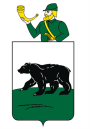                   Российская Федерация                        Администрация          муниципального образования         «Черняховский муниципальный округ               Калининградской области»        УПРАВЛЕНИЕ ОБРАЗОВАНИЯ                    П Р И К А З № 156/5               от  19 сентября  2022 г                          г. Черняховск      Об  утверждении  Порядка  проведения  школьного  и  муниципальных  этапов  всероссийской олимпиады  школьников и организации школьного  и  муниципальных  этапов  всероссийской олимпиады  школьников в  2022-2023  гг. в МО «Черняховский муниципальный округ Калининградской области»В соответствии с Порядком проведения всероссийской олимпиады школьников (приказ Министерства просвещения Российской Федерации от 27.11.2020 № 678 «Об утверждении порядка проведения всероссийской  олимпиады школьников»  (в действующей редакции), Постановлением Главного государственного санитарного врача РФ от 30.06.2020 № 16 «Об утверждении санитарно-эпидемиологических правил СП 3.1/2.4 3598-20 «Санитарно-эпидемиологические требования к устройству, содержанию и организации работы образовательных организаций и других объектов социальной инфраструктуры для детей и молодежи в условиях распространения коронавирусной инфекции (зарегистрировано 03.07.2020 № 58824), Методическими рекомендациями по организации и проведению школьного и муниципального этапов Всероссийской олимпиады школьников по 24 общеобразовательным предметам в 2022/2023 учебном году (размещены на сайте «Школьные олимпиады Калининградской области»ПРИКАЗЫВАЮ:	1. Утвердить:1.1.  порядок  проведения  школьного и муниципального этапов всероссийской олимпиады школьников (далее – Олимпиада) в муниципальном образовании  «Черняховский муниципальный округ Калининградской области» (приложение № 1);	1.2. состав организационного комитета по проведению Олимпиады (приложение № 2);          1.3.  состав  муниципальных предметных комиссий  (приложение № 3);	1.4.   регламент проведения школьного и муниципального этапов Олимпиады (приложение № 4);	1.5.  сроки проведения школьного этапа Олимпиады (приложение № 5);	1.6. план-график подготовки и проведения ВсОШ в 2022-2023 учебном году (приложение № 6).	1.7. утвердить пункты проведения муниципального этапа ВсОШ (приложение № 7)	1.8.  утвердить состав муниципальной экспертной группы для проведения мониторинга выполнения требований к проведению школьного и муниципального этапов всероссийской олимпиады школьников в 2022-2023 учебном году(приложение № 8).Определить начало муниципального этапа олимпиады школьников по каждому общеобразовательному предмету – 10.00 по местному времени.	2. Руководителям общеобразовательных учреждений:	2.1.  организовать в соответствии со своими полномочиями исполнение настоящего приказа;	2.2. обеспечить своевременное информирование всех участников образовательного процесса о содержании нормативных и распорядительных документов по организации и проведению олимпиады в муниципальном образовании «Черняховский муниципальный округ Калининградской области» в 2022-2023 учебном году;	2.3. обеспечить организацию и проведение школьного и муниципального этапа олимпиады в установленные сроки в соответствии с требованиями к проведению школьного и муниципального этапов Олимпиады;	2.4. обеспечить информационную поддержку проведения школьного и муниципального этапов Олимпиады на официальных сайтах;	2.5. обеспечить сбор  и хранение заявлений на участие в Олимпиаде, согласий на обработку персональных данных, согласий на опубликование олимпиадных работ;	2.6. обеспечить получение и тиражирование олимпиадных заданий  с соблюдением информационной безопасности и конфиденциальности;	2.7. обеспечить проведение с участниками школьного этапа Олимпиады анализа олимпиадных заданий и их решений;	2.8. обеспечить возможность максимального участия учащихся в школьном этапе Олимпиады;	2.9. обеспечить рассмотрение апелляций участников школьного этапа Олимпиады и опубликование работ победителей и призеров школьного этапа на официальном сайте образовательного учреждения, а также опубликование протоколов с подписями членов жюри;2.10. обеспечить видеофиксацию процесса олимпиады с сохранением видеозаписи до востребования (но не более 1 года);	2.11. обеспечить своевременное предоставление отчетов о проведении школьного этапа Олимпиады.	3. Контроль исполнения данного приказа возложить на заведующего методическим кабинетом управления образования – Н.В. Степанову Заместитель главы администрации-начальник управления	 образования И.П.ДушакевичПриложение № 1
к  приказу  управления образования муниципального образования«Черняховский муниципальный округ Калининградской области»от «19» сентября  2022 г. № 156/5ПОРЯДОК проведения муниципального и школьного этапов Всероссийской олимпиады школьниковОбщие положения1. Порядок проведения школьного и муниципального этапов всероссийской олимпиады школьников (далее - Порядок) устанавливает правила и сроки проведения школьного и муниципального этапов всероссийской олимпиады школьников (далее - олимпиада), перечень общеобразовательных предметов, по которым она проводится, определяет участников олимпиады, их права и обязанности, а также правила подведения итогов и утверждения результатов олимпиады, образцы дипломов победителей и призеров олимпиады.2. Олимпиада проводится в целях выявления и развития у обучающихся творческих способностей и интереса к научной (научно-исследовательской) деятельности, пропаганды научных знаний, отбора лиц, проявивших выдающиеся способности, для участия в региональном этапе всероссийской олимпиады школьников, в дальнейшем для отбора в составы сборных команд Российской Федерации для участия в международных олимпиадах по общеобразовательным предметам.3. Олимпиада проводится на территории Российской Федерации. Рабочим языком проведения олимпиады является русский язык.4. Олимпиада проводится по следующим общеобразовательным предметам:математика, русский язык, иностранный язык (английский, немецкий, французский, испанский, китайский, итальянский), информатика, физика, химия, биология, экология, география, астрономия, литература, история, обществознание, экономика, право, искусство (мировая художественная культура), физическая культура, технология, основы безопасности жизнедеятельности для обучающихся по образовательным программам основного общего и среднего общего образования;математика, русский язык для обучающихся по образовательным программам начального общего образования.5. Форма проведения олимпиады – очно-заочная. По шести образовательным предметам: физика, химия, биология, астрономия, математика и информатика школьный этап олимпиады проводится на платформе «Сириус», муниципальный – в очном формате. Муниципальный этап проводится очно.При проведении олимпиады допускается использование информационно-коммуникационных технологий в части организации выполнения олимпиадных заданий, проверки и анализа олимпиадных заданий, показа выполненных олимпиадных работ, процедуры рассмотрения апелляции о несогласии с выставленными баллами при условии соблюдения требований законодательства Российской Федерации в области защиты персональных данных.6. В олимпиаде принимают участие обучающиеся, осваивающие основные образовательные программы начального общего, основного общего и среднего общего образования в организациях, осуществляющих образовательную деятельность (далее - образовательные организации), а также лица, осваивающие указанные образовательные программы в форме самообразования или семейного образования (далее - участники олимпиады).Школьный этап олимпиады проводится по заданиям, разработанным для 5 - 11 классов (по русскому языку и математике - для 4 - 11 классов); муниципальный - для 7 - 11 классов, региональный и заключительный - для 9 - 11 классов. Участник каждого этапа олимпиады выполняет по своему выбору олимпиадные задания, разработанные для класса, программу которого он осваивает, или для более старших классов. В случае прохождения участников олимпиады, выполнивших задания, разработанные для более старших классов по отношению к тем классам, программы которых они осваивают, на следующий этап олимпиады указанные участники олимпиады и на следующих этапах олимпиады выполняют олимпиадные задания, разработанные для класса, который они выбрали на предыдущем этапе олимпиады, или более старших классов.7. Участники олимпиады, осваивающие основные образовательные программы в форме самообразования или семейного образования, принимают участие в школьном этапе олимпиады по их выбору в образовательной организации, в которую они зачислены для прохождения промежуточной и (или) государственной итоговой аттестации по соответствующим образовательным программам, в том числе с использованием информационно-коммуникационных технологий, или в образовательной организации по месту проживания участника олимпиады.8. Участники олимпиады с ограниченными возможностями здоровья (далее - ОВЗ) и дети-инвалиды принимают участие в олимпиаде на общих основаниях.II. Организация проведения олимпиады9. Олимпиада проводится ежегодно в период с 1 сентября по 30 июня.10. Олимпиада включает этапы: школьный, муниципальный, региональный и заключительный.11. Сроком окончания школьного, муниципального и регионального этапов олимпиады считается последняя дата выполнения олимпиадных заданий, но не позднее:1 ноября - для школьного этапа олимпиады;20 декабря - для муниципального этапа олимпиады.12. Организаторами олимпиады являются: для школьного и муниципального этапов олимпиады – управление образования, образовательные организации.13. Организаторы всех этапов олимпиады вправе привлекать к ее проведению образовательные и научные организации, учебно-методические объединения, государственные корпорации и учреждения, общественные, некоммерческие организации, а также коммерческие организации в порядке, установленном законодательством Российской Федерации, в том числе для осуществления технологического, методического и информационного сопровождения олимпиады.14. Организационно-методическое сопровождение олимпиады, координацию проведения всех этапов олимпиады осуществляет подведомственная Министерству организация на основании государственного задания на оказание государственных услуг (выполнение работ) (далее - уполномоченная организация).15. Для определения стратегических направлений развития олимпиады создается организационный комитет (далее - оргкомитет) олимпиады.Состав оргкомитета олимпиады формируется из представителей образовательных организаций, органов исполнительной власти субъектов Российской Федерации, осуществляющих государственное управление в сфере образования, органов публичной власти федеральной территории "Сириус", осуществляющих полномочия, предусмотренные пунктом 3 части 1 статьи 8 Федерального закона "О федеральной территории "Сириус", общественных и иных организаций, средств массовой информации и утверждается Приказом управления образования.16. Методическое обеспечение школьного этапа олимпиады осуществляют муниципальные предметно-методические комиссии по каждому общеобразовательному предмету, создаваемые организатором муниципального этапа олимпиады (далее - муниципальные предметно-методические комиссии).17. Муниципальные предметно-методические комиссии разрабатывают олимпиадные задания для проведения школьного этапа олимпиады по соответствующему общеобразовательному предмету и требования к организации и проведению школьного этапа олимпиады по соответствующему общеобразовательному предмету с учетом методических рекомендаций по проведению школьного и муниципального этапов олимпиады.Методическое обеспечение муниципального этапа олимпиады обеспечивают региональные предметно-методические комиссии по каждому общеобразовательному предмету, создаваемые организатором регионального этапа олимпиады (далее - региональные предметно-методические комиссии). Региональные предметно-методические комиссии разрабатывают олимпиадные задания по соответствующему общеобразовательному предмету и требования к организации и проведению муниципального этапа олимпиады по соответствующему общеобразовательному предмету с учетом методических рекомендаций по проведению школьного и муниципального этапов олимпиады, осуществляют выборочную перепроверку выполненных олимпиадных работ участников муниципального этапа олимпиады.По решению органа исполнительной власти субъекта Российской Федерации, осуществляющего управление в сфере образования, или органов публичной власти федеральной территории "Сириус", осуществляющих полномочия, предусмотренные пунктом 3 части 1 статьи 8 Федерального закона "О федеральной территории "Сириус", муниципальные методические комиссии по каждому общеобразовательному предмету, по которому проводится олимпиада, могут не создаваться, а их функции выполняют соответствующие региональные предметно-методические комиссии (в ред. Приказа Минпросвещения России от 14.02.2022 N 73)Составы муниципальных и региональных предметно-методических комиссий по каждому общеобразовательному предмету, по которому проводится олимпиада, формируются из числа педагогических, научно-педагогических работников, победителей международных олимпиад и всероссийской олимпиады школьников по соответствующим общеобразовательным предметам прошлых лет, а также специалистов, обладающих профессиональными знаниями, навыками и опытом в сфере, соответствующей общеобразовательному предмету олимпиады.18. Для организации и проведения каждого этапа олимпиады организатор соответствующего этапа олимпиады создает оргкомитет и утверждает его состав.Состав оргкомитета школьного этапа олимпиады формируется из представителей органов местного самоуправления, осуществляющих управление в сфере образования, органов публичной власти федеральной территории "Сириус", осуществляющих полномочия, предусмотренные пунктом 3 части 1 статьи 8 Федерального закона "О федеральной территории "Сириус", муниципальных предметно-методических комиссий олимпиады, педагогических, научно-педагогических работников, а также представителей общественных и иных организаций, средств массовой информации и утверждается организатором школьного этапа олимпиады. Число членов оргкомитета школьного этапа олимпиады составляет не менее 5 человек (в ред. Приказа Минпросвещения России от 14.02.2022 N 73)Состав оргкомитета муниципального этапа олимпиады формируется из представителей органов местного самоуправления, осуществляющих управление в сфере образования, муниципальных и региональных предметно-методических комиссий олимпиады, педагогических, научно-педагогических работников, а также представителей общественных и иных организаций, средств массовой информации и утверждается организатором муниципального этапа олимпиады. Число членов оргкомитета муниципального этапа олимпиады составляет не менее 5 человек.Оргкомитет соответствующего этапа олимпиады:разрабатывает организационно-технологическую модель проведения этапа олимпиады (организационно-технологические модели проведения школьного и муниципального этапа олимпиады утверждается организатором регионального этапа олимпиады);обеспечивает организацию и проведение соответствующего этапа олимпиады в соответствии с Порядком, нормативными правовыми актами, регламентирующими проведение соответствующего этапа олимпиады, и действующими на момент проведения олимпиады санитарно-эпидемиологическими требованиями к условиям и организации обучения в образовательных организациях; обеспечивает сбор и хранение заявлений от родителей (законных представителей) обучающихся, заявивших о своем участии в олимпиаде, об ознакомлении с Порядком и о согласии на публикацию результатов по каждому общеобразовательному предмету на своем официальном сайте в информационно-телекоммуникационной сети "Интернет" (далее - сеть Интернет) с указанием фамилии, инициалов, класса, субъекта Российской Федерации, количества баллов, набранных при выполнении заданий (далее - сведения об участниках), и передает их организатору соответствующего этапа олимпиады;обеспечивает информирование участников о продолжительности выполнения олимпиадных заданий, об оформлении выполненных олимпиадных работ, о проведении анализа олимпиадных заданий, показе выполненных олимпиадных работ, порядке подачи и рассмотрения апелляций о несогласии с выставленными баллами, об основаниях для удаления с олимпиады, а также о времени и месте ознакомления с результатами олимпиады;осуществляет кодирование (обезличивание) и раскодирование олимпиадных работ участников этапа олимпиады;несет ответственность за жизнь и здоровье участников олимпиады во время проведения этапа олимпиады.19. Для объективной проверки олимпиадных работ, выполненных участниками олимпиады, организатор соответствующего этапа олимпиады определяет состав жюри олимпиады по каждому общеобразовательному предмету.Состав жюри всех этапов олимпиады формируется из числа педагогических, научно-педагогических работников, руководящих работников образовательных организаций, аспирантов, ординаторов, победителей международных олимпиад школьников и победителей и призеров заключительного этапа всероссийской олимпиады школьников по соответствующим общеобразовательным предметам, а также специалистов, обладающих профессиональными знаниями, навыками и опытом в сфере, соответствующей общеобразовательному предмету олимпиады.Число членов жюри школьного и муниципального этапов олимпиады по каждому общеобразовательному предмету составляет не менее 5 человек.Член жюри заключительного этапа олимпиады должен иметь высшее образование, стаж работы не менее 5 лет в области предмета, по которому проводится олимпиада, опыт деятельности в сфере организации и проведения олимпиад школьников и иных интеллектуальных состязаний в совокупности не менее 3 лет, в том числе опыт работы в жюри указанных мероприятий.Жюри всех этапов олимпиады:осуществляет оценивание выполненных олимпиадных работ, при этом на региональном и заключительном этапах олимпиады использует обезличенные копии выполненных участниками олимпиады работ;проводит анализ олимпиадных заданий и их решений, показ выполненных олимпиадных работ в соответствии с Порядком и организационно-технологической моделью этапа олимпиады;определяет победителей и призеров олимпиады на основании рейтинга участников по каждому общеобразовательному предмету с учетом результатов рассмотрения апелляций и в соответствии с квотой, установленной организатором соответствующего этапа олимпиады, и оформляет итоговый протокол;направляет организатору соответствующего этапа олимпиады протокол жюри, подписанный председателем и секретарем жюри по соответствующему общеобразовательному предмету, с результатами олимпиады, оформленными в виде рейтинговой таблицы победителей, призеров и участников с указанием сведений об участниках, классе и набранных ими баллах по общеобразовательному предмету (далее - рейтинговая таблица). При проведении заключительного этапа олимпиады протокол жюри подписывается всеми членами жюри по соответствующему общеобразовательному предмету;направляет организатору соответствующего этапа олимпиады аналитический отчет о результатах выполнения олимпиадных заданий, подписанный председателем жюри.Членам жюри всех этапов олимпиады запрещается копировать и выносить выполненные олимпиадные работы из аудиторий, в которых они проверялись, комментировать процесс проверки выполненных олимпиадных работ, а также разглашать результаты проверки до публикации предварительных результатов олимпиады.20. В месте проведения олимпиады вправе присутствовать представители организатора олимпиады, оргкомитетов и жюри соответствующего этапа олимпиады по соответствующему предмету, общественные наблюдатели, должностные лица Министерства, Рособрнадзора, органов исполнительной власти субъектов Российской Федерации, осуществляющих государственное управление в сфере образования, или органов исполнительной власти субъектов Российской Федерации, осуществляющих переданные полномочия Российской Федерации в сфере образования (далее - переданные полномочия), органов публичной власти федеральной территории "Сириус", осуществляющих полномочия, предусмотренные пунктами 2 и 3 части 1 статьи 8 Федерального закона "О федеральной территории "Сириус", субъекта Российской Федерации, на территории которого проводится этап олимпиады, медицинские работники, технические специалисты, занятые обслуживанием оборудования, используемого при проведении олимпиады, представители средств массовой информации, а также сопровождающие участников лица, определенные в соответствии с установленным организатором соответствующего этапа олимпиады порядком (далее - сопровождающие лица).Представители средств массовой информации присутствуют в месте проведения олимпиады до момента выдачи участникам олимпиадных заданий.Общественным наблюдателям предоставляется право при предъявлении документа, удостоверяющего личность, и удостоверения общественного наблюдателя присутствовать на всех мероприятиях соответствующего этапа олимпиады, в том числе при проверке и показе выполненных олимпиадных работ, а также при рассмотрении апелляций участников олимпиады.Во время выполнения участниками олимпиадных заданий общественные наблюдатели занимают места, определенные оргкомитетами соответствующих этапов олимпиады.В случае выявления нарушений Порядка при проведении олимпиады общественными наблюдателями в срок не позднее чем через 3 рабочих дня со дня выявления нарушения соответствующая информация направляется организатору соответствующего этапа олимпиады для рассмотрения и принятия решения.III. Проведение олимпиады21. При проведении олимпиады каждому участнику олимпиады должно быть предоставлено отдельное рабочее место, оборудованное с учетом требований к проведению школьного этапа олимпиады на школьном этапе олимпиады, утвержденными протоколом муниципальной предметно-методической комиссии по соответствующему общеобразовательному предмету, требований к проведению муниципального этапа олимпиады на муниципальном этапе олимпиады, утвержденными протоколом региональной предметно-методической комиссии по соответствующему общеобразовательному предмету, требований к проведению регионального этапа олимпиады на региональном этапе олимпиады и требований к проведению заключительного этапов олимпиады на заключительном этапе олимпиады, утвержденными протоколами соответствующих предметно-методических комиссий.Количество, общая площадь и состояние помещений, предоставляемых для проведения олимпиады, должны обеспечивать выполнение олимпиадных заданий в условиях, соответствующих требованиям санитарно-эпидемиологическими требований к условиям и организации обучения в образовательных организациях. 22. Участие в олимпиаде индивидуальное, олимпиадные задания выполняются участником самостоятельно без помощи посторонних лиц.23. В случае участия в олимпиаде участников олимпиады с ОВЗ и детей-инвалидов при необходимости организаторами соответствующих этапов олимпиады создаются специальные условия для обеспечения возможности их участия, учитывающие состояние их здоровья, особенности психофизического развития, в том числе:беспрепятственный доступ участников в место проведения олимпиады (наличие пандусов, поручней, расширенных дверных проемов, лифтов, расположение аудитории на первом этаже при отсутствии лифтов; наличие специальных кресел и других приспособлений);присутствие ассистентов - специалистов, оказывающих участникам олимпиады с ОВЗ и детям-инвалидам необходимую техническую помощь с учетом состояния их здоровья, особенностей психофизического развития и индивидуальных возможностей (далее - ассистенты), помогающих им занять рабочее место, передвигаться, прочитать задание, перенести ответы в бланки ответов, при этом ассистент не должен являться специалистом предметной области, по которой проводится олимпиада;использование на олимпиаде необходимых для выполнения заданий технических средств;привлечение при необходимости ассистента-сурдопереводчика (для глухих и слабослышащих участников олимпиады);использование звукоусиливающей аппаратуры (для слабослышащих участников олимпиады);оформление олимпиадных заданий рельефно-точечным шрифтом Брайля или в виде электронного документа, доступного с помощью компьютера; выполнение олимпиадной работы рельефно-точечным шрифтом Брайля или на компьютере; обеспечение достаточным количеством специальных принадлежностей для оформления ответов рельефно-точечным шрифтом Брайля, компьютером (для слепых участников олимпиады);копирование олимпиадных заданий в увеличенном размере в день проведения олимпиады в аудитории в присутствии членов оргкомитета соответствующего этапа олимпиады; обеспечение аудиторий для проведения олимпиады увеличительными устройствами; индивидуальное равномерное освещение не менее 300 люкс (для слабовидящих участников олимпиады).24. В случае необходимости привлечения ассистентов для участников олимпиады с ОВЗ и детей-инвалидов заявления о необходимости создания специальных условий и документы, подтверждающие необходимость их создания (заключение психолого-медико-педагогической комиссии, справка об инвалидности), должны быть направлены в оргкомитеты соответствующих этапов олимпиады указанными участниками или их родителями (законными представителями) не позднее чем за 10 календарных дней до даты проведения соответствующих этапов олимпиады.25. Родители (законные представители) участника олимпиады не позднее чем за 3 календарных дня до начала проведения этапа олимпиады, в котором он принимает участие, письменно подтверждают ознакомление с настоящим Порядком и предоставляют письменное согласие на публикацию результатов по каждому общеобразовательному предмету на своем официальном сайте в сети Интернет с указанием сведений об участниках, которые хранятся организатором соответствующего этапа олимпиады в течение 1 года с даты проведения соответствующего этапа олимпиады.26. В месте проведения олимпиады до момента окончания времени, отведенного на выполнение олимпиадных заданий, запрещается:участникам олимпиады выносить из аудиторий и мест проведения олимпиады олимпиадные задания на бумажном и (или) электронном носителях, листы ответов и черновики, копировать олимпиадные задания;участникам олимпиады, организаторам олимпиады, членам жюри олимпиады использовать средства связи в местах выполнения заданий, за исключением случаев, предусмотренных требованиями к проведению олимпиады;лицам, перечисленным в пункте 20 Порядка, оказывать содействие участникам всех этапов олимпиады, в том числе передавать им средства связи, электронно-вычислительную технику, фото-, аудио- и видеоаппаратуру, справочные материалы, письменные заметки и иные средства хранения и передачи информации.27. В случае нарушения участником олимпиады Порядка и (или) утвержденных требований к организации и проведению соответствующего этапа олимпиады по каждому общеобразовательному предмету представитель организатора олимпиады удаляет данного участника олимпиады из аудитории, составив акт об удалении участника олимпиады.Участник олимпиады, удаленный за нарушение Порядка, лишается права дальнейшего участия в олимпиаде по данному общеобразовательному предмету в текущем году. Выполненная им работа не проверяется.В случае если факт нарушения становится известен представителям организатора после окончания соответствующего этапа олимпиады, но до утверждения итоговых результатов, участник может быть дисквалифицирован, а его результат аннулирован на основании протокола жюри с решением о дисквалификации участника.28. В случае нарушения членами оргкомитета и жюри Порядка и (или) утвержденных требований к организации и проведению соответствующего этапа олимпиады по каждому общеобразовательному предмету представитель организатора олимпиады отстраняет указанных лиц от проведения олимпиады, составив соответствующий акт.При нарушении настоящего Порядка лицами, перечисленными в пункте 20 Порядка, составляется акт по форме, определенной организатором соответствующего этапа олимпиады, после чего указанные лица удаляются из места проведения олимпиады.29. При проведении школьного и муниципального этапов олимпиады вход участника олимпиады в место проведения олимпиады осуществляется только при наличии у него свидетельства о рождении (до 14 лет), паспорта гражданина Российской Федерации либо иного документа, удостоверяющего личность.30. Школьный этап олимпиады проводится в соответствии с настоящим Порядком по организационно-технологической модели, определенной оргкомитетом школьного этапа олимпиады с учетом методических рекомендаций для проведения школьного и муниципального этапов олимпиады и требований к проведению школьного этапа олимпиады.31. Организатор школьного этапа олимпиады:определяет график проведения школьного этапа олимпиады в соответствии со сроками, установленными органом исполнительной власти субъекта Российской Федерации, осуществляющим государственное управление в сфере образования, или органами публичной власти федеральной территории "Сириус", осуществляющими полномочия, предусмотренные пунктом 3 части 1 статьи 8 Федерального закона "О федеральной территории "Сириус", с учетом сроков, указанных в пункте 11 Порядка;не позднее чем за 15 календарных дней до начала проведения школьного этапа олимпиады утверждает составы оргкомитета, жюри и апелляционной комиссии по каждому общеобразовательному предмету; определяет сроки, расписание и продолжительность проведения школьного этапа олимпиады по каждому общеобразовательному предмету, перечень материально-технического оборудования, используемого при его проведении; определяет сроки расшифровки олимпиадных заданий, критериев и методик оценивания выполненных олимпиадных работ, процедуру регистрации участников олимпиады, показа выполненных олимпиадных работ, а также рассмотрения апелляций участников олимпиады;не позднее чем за 10 календарных дней до даты начала школьного этапа олимпиады письменно информирует руководителей органов местного самоуправления, осуществляющих управление в сфере образования, руководителей органов публичной власти федеральной территории "Сириус", осуществляющих полномочия, предусмотренные пунктом 5 части 1 статьи 8 Федерального закона "О федеральной территории "Сириус", руководителей образовательных организаций, расположенных на территории соответствующих муниципальных образований, участников школьного этапа олимпиады и их родителей (законных представителей) о сроках и местах проведения школьного этапа олимпиады по каждому общеобразовательному предмету, а также о Порядке и утвержденных нормативных правовых актах, регламентирующих организацию и проведение школьного этапа олимпиады по каждому общеобразовательному предмету;обеспечивает создание специальных условий для участников школьного этапа олимпиады с ОВЗ и детей-инвалидов, учитывающих состояние их здоровья, особенности психофизического развития;организует пересмотр индивидуальных результатов в случае выявления в протоколах жюри технических ошибок, допущенных при подсчете баллов за выполнение заданий, и утверждает итоговые результаты школьного этапа олимпиады с учетом внесенных изменений;устанавливает квоту победителей и призеров школьного этапа олимпиады;в срок до 21 календарного дня со дня последней даты проведения соревновательных туров утверждает итоговые результаты школьного этапа олимпиады по каждому общеобразовательному предмету на основании протоколов жюри и публикует их на своем официальном сайте в сети Интернет с указанием сведений об участниках по соответствующему общеобразовательному предмету.32. Жюри школьного этапа олимпиады по каждому общеобразовательному предмету в срок не позднее 3 рабочих дней со дня принятия решения апелляционной комиссией по результатам рассмотрения апелляции по соответствующему общеобразовательному предмету предоставляет организатору школьного этапа олимпиады протоколы, утверждающие индивидуальные результаты участников школьного этапа олимпиады, а также аналитические отчеты о результатах выполнения олимпиадных заданий.33. Муниципальный этап олимпиады проводится в соответствии с Порядком и организационно-технологической моделью, разработанной оргкомитетом муниципального этапа олимпиады с учетом методических рекомендаций для проведения школьного и муниципального этапов олимпиады и требований к проведению муниципального этапа олимпиады.К участию в муниципальном этапе олимпиады по каждому общеобразовательному предмету допускаются:участники школьного этапа олимпиады текущего учебного года, набравшие необходимое для участия в муниципальном этапе олимпиады количество баллов, установленное организатором муниципального этапа олимпиады по каждому общеобразовательному предмету и классу;победители и призеры муниципального этапа олимпиады предыдущего учебного года, продолжающие освоение основных образовательных программ основного общего и среднего общего образования.34. Организатор муниципального этапа олимпиады:определяет график проведения муниципального этапа олимпиады в соответствии со сроками, установленными органом исполнительной власти субъекта Российской Федерации, осуществляющим государственное управление в сфере образования, или органами публичной власти федеральной территории "Сириус", осуществляющими полномочия, предусмотренные пунктом 3 части 1 статьи 8 Федерального закона "О федеральной территории "Сириус", с учетом сроков, указанных в пункте 11 Порядка;не позднее чем за 15 календарных дней до начала проведения муниципального этапа олимпиады утверждает составы оргкомитета, жюри, апелляционных комиссий по каждому общеобразовательному предмету муниципального этапа олимпиады; определяет сроки, в том числе начало и продолжительность проведения муниципального этапа олимпиады по каждому общеобразовательному предмету, перечень материально-технического оборудования, используемого при его проведении, сроки расшифрования олимпиадных заданий, критериев и методик оценивания выполненных олимпиадных работ, процедуру регистрации участников олимпиады, показа выполненных олимпиадных работ, а также процедуру рассмотрения апелляций участников олимпиады;не позднее чем за 10 календарных дней до даты начала этапа олимпиады письменно информирует руководителей органов местного самоуправления, осуществляющих управление в сфере образования, руководителей органов публичной власти федеральной территории "Сириус", осуществляющих полномочия, предусмотренные пунктом 5 части 1 статьи 8 Федерального закона "О федеральной территории "Сириус", руководителей образовательных организаций, расположенных на территории соответствующих муниципальных образований, участников муниципального этапа олимпиады и их родителей (законных представителей) о сроках и местах проведения муниципального этапа олимпиады по каждому общеобразовательному предмету, а также о Порядке и утвержденных нормативных правовых актах, регламентирующих организацию и проведение муниципального этапа олимпиады по каждому общеобразовательному предмету;обеспечивает создание специальных условий для участников муниципального этапа олимпиады с ОВЗ и детей-инвалидов, учитывающих состояние их здоровья, особенности психофизического развития;устанавливает квоту победителей и призеров муниципального этапа олимпиады;организует пересмотр результатов участников муниципального этапа олимпиады в случае выявления в протоколах жюри технических ошибок, допущенных при подсчете баллов за выполнение заданий, а также по результатам проведенной перепроверки, и утверждает итоговые результаты муниципального этапа олимпиады с учетом внесенных изменений;в срок до 21 календарного дня со дня последней даты проведения соревновательных туров утверждает итоговые результаты муниципального этапа олимпиады по каждому общеобразовательному предмету на основании протоколов жюри и публикует их на своем официальном сайте в сети Интернет с указанием сведений об участниках;организует награждение победителей и призеров муниципального этапа олимпиады;передает результаты участников муниципального этапа олимпиады по каждому общеобразовательному предмету и классу организатору регионального этапа олимпиады в формате, определенном организатором регионального этапа олимпиады.35. Жюри муниципального этапа олимпиады по каждому общеобразовательному предмету в срок не позднее 3 рабочих дней со дня принятия решения апелляционной комиссией по результатам рассмотрения апелляций участников олимпиады по соответствующему общеобразовательному предмету предоставляет организатору муниципального этапа олимпиады протоколы, утверждающие индивидуальные результаты участников муниципального этапа олимпиады, а также аналитические отчеты о результатах выполнения олимпиадных заданий.36. При проведении региональными предметно-методическими комиссиями в целях соблюдения прав участников олимпиады на объективное оценивание выполненных олимпиадных работ и обеспечения прозрачности и достоверности результатов муниципального этапа олимпиады перепроверки выполненных олимпиадных заданий муниципального этапа олимпиады орган исполнительной власти субъекта Российской Федерации, осуществляющий государственное управление в сфере образования, органы публичной власти федеральной территории "Сириус", осуществляющие полномочия, предусмотренные пунктом 3 части 1 статьи 8 Федерального закона "О федеральной территории "Сириус", извещают организатора муниципального этапа олимпиады о предоставлении соответствующих материалов. Порядок проведения перепроверки выполненных заданий муниципального этапа олимпиады определяет организатор регионального этапа олимпиады.37. В федеральной территории "Сириус" школьный, муниципальный и региональный этапы олимпиады проводятся с учетом особенностей организации публичной власти, в том числе местного самоуправления, установленных в федеральной территории "Сириус".38.  К участию в муниципальном этапе олимпиады по каждому общеобразовательному предмету допускаются:участники школьного этапа олимпиады текущего учебного года, набравшие необходимое для участия количество баллов, установленное организатором муниципального этапа олимпиады;победители и призеры муниципального этапа олимпиады предыдущего учебного года, продолжающие освоение основных образовательных программ основного общего и среднего общего образования;39. Организатор муниципального этапа олимпиады:не позднее чем за 15 календарных дней до начала проведения этапа олимпиады определяет организационно-технологическую модель проведения олимпиады, места проведения олимпиады по каждому общеобразовательному предмету; утверждает составы оргкомитета, предметно-методических комиссий, жюри и апелляционных комиссий по каждому общеобразовательному предмету, процедуру регистрации участников олимпиады, показа выполненных олимпиадных работ, а также рассмотрения апелляций участников олимпиады;не позднее чем за 14 рабочих дней до даты начала олимпиады письменно информирует руководителей образовательных организаций, участников олимпиады и их родителей (законных представителей) о сроках и местах проведения олимпиады по каждому общеобразовательному предмету, а также о настоящем Порядке и нормативных правовых актах, регламентирующих организацию и проведение олимпиады по каждому общеобразовательному обеспечивает создание специальных условий для участников муниципального этапа олимпиады с ОВЗ и детей-инвалидов, учитывающих состояние их здоровья, особенности психофизического развития;обеспечивает публикацию протокола жюри по соответствующему общеобразовательному предмету на своем официальном сайте в сети Интернет в соответствии с определенными Министерством сроками;устанавливает квоту победителей и призеров муниципального этапа олимпиады;в течение 14 календарных дней со дня последней даты проведения соревновательных туров олимпиады утверждает на основании протоколов жюри регионального этапа итоговые результаты олимпиады по каждому общеобразовательному предмету и публикует их на своем официальном сайте в сети Интернет;в порядке, установленном Правительством Российской Федерации, обеспечивает внесение сведений о лицах, являющихся победителями и призерами регионального этапа олимпиады, в государственный информационный ресурс об одаренных детях передает индивидуальные результаты участников муниципального этапа олимпиады по каждому общеобразовательному предмету и классу организатору регтонального этапа олимпиады в форме и сроки, установленные Министерством;определяет сопровождающих лиц для участников регионального этапа олимпиады к месту его проведения, и возлагает на них ответственность за сохранение жизни и здоровья детей в пути следования к месту проведения олимпиады и обратно, а также вменяет им в обязанность обеспечить соблюдение участниками олимпиады общепринятых норм поведения во время его проведения;осуществляет организационное обеспечение участия в региональном этапе олимпиады участников муниципального этапа олимпиады, включенных в список участников регионального этапа олимпиады, а также сопровождающих лиц.41. По итогам перепроверки выполненных олимпиадных работ организатор в течение 2 рабочих дней, следующих за днем получения результатов перепроверки, на основании протоколов перепроверки выполненных олимпиадных работ принимает решение об изменении результатов оценивания или о сохранении выставленных жюри до перепроверки баллов.42. При проведении апелляции по результатам перепроверки организатор регионального этапа олимпиады вправе направить запрос в региональную комиссию о предоставлении дополнительной информации по методике оценивания олимпиадных работ для проведения апелляции. 43. Выполнение олимпиадных заданий олимпиады по каждому общеобразовательному предмету может осуществляется в аудиториях, оборудованных средствами видеозаписи, осуществляемой в течение всего периода выполнения олимпиадных заданий.В случае выполнения практических заданий вне аудиторий видеозапись осуществляется при наличии технических возможностей.В случае если в олимпиадных заданиях предусмотрены задания, требующие устного ответа, производится запись с использованием средств цифровой аудиозаписи.Жюри и апелляционная комиссия олимпиады вправе использовать видеозапись выполнения олимпиадных заданий при возникновении спорных ситуаций.Видеозапись выполнения олимпиадных заданий и проведения апелляций хранится организатором до 1 июля года, следующего за годом проведения олимпиады. До наступления указанной даты материалы видеозаписи выполнения олимпиадных заданий и проведения апелляций могут быть использованы с целью выявления фактов нарушения Порядка.В случае выявления фактов нарушения Порядка со стороны участников олимпиады при просмотре видеозаписи принимается решение об аннулировании результата участника олимпиады в связи с нарушением Порядка. В случае если участник олимпиады являлся победителем или призером олимпиады, управление вносит изменения в приказ об утверждении итоговых результатов олимпиады в части его исключения из списка. При этом изменение в протоколы жюри олимпиады по соответствующему общеобразовательному предмету не вносится.IV. Разработка и доставка олимпиадных заданий в местапроведения олимпиады44. Комплекты олимпиадных заданий составляются на основе содержания федеральных государственных образовательных стандартов начального общего, основного общего и среднего общего образования , образовательных программ начального общего, основного общего и среднего общего образования углубленного уровня и соответствующей направленности (профиля): разработчиками из числа муниципальных предметно-методических комиссий для школьного этапа олимпиады; разработчиками из числа региональных предметно-методических комиссий для муниципального этапа олимпиады;Организатор школьного и муниципального этапов вправе привлекать к разработке олимпиадных заданий образовательные и научные организации, учебно-методические объединения, государственные корпорации и учреждения, общественные, некоммерческие организации, а также коммерческие организации в порядке, установленном законодательством.В комплекты олимпиадных заданий могут входить теоретические и практические задания, предполагающие выполнение письменных, устных, практических и экспериментальных заданий.45. Разработанные комплекты олимпиадных заданий по каждому общеобразовательному предмету направляются разработчиками комплектов олимпиадных заданий организатору соответствующего этапа олимпиады в определенном им порядке в зашифрованном виде.46. Информация, содержащаяся в комплектах олимпиадных заданий, разрабатываемых для проведения школьного, муниципального этапов олимпиады по каждому общеобразовательному предмету, является конфиденциальной и не подлежит разглашению до начала выполнения участниками олимпиады соответствующего этапа олимпиадных заданий. Организатор каждого этапа олимпиады принимает меры по защите информации, содержащейся в комплектах олимпиадных заданий, во время их разработки и доставки в места проведения олимпиады 47. Доставка комплектов олимпиадных заданий по каждому общеобразовательному предмету осуществляется организатором соответствующего этапа олимпиады с соблюдением мер по обеспечению конфиденциальности информации, содержащейся в комплектах олимпиадных заданий. Порядок доставки комплектов олимпиадных заданий по каждому общеобразовательному предмету в оргкомитеты школьного и муниципального этапов олимпиады определяется органом местного самоуправления, осуществляющим управление в сфере образования, органами публичной власти федеральной территории "Сириус", осуществляющими полномочия, предусмотренные пунктом 5 части 1 статьи 8 Федерального закона "О федеральной территории "Сириус".48. Тиражирование, хранение и обработка олимпиадных заданий с применением и без применения средств автоматизации осуществляется оргкомитетом соответствующего этапа олимпиады в соответствии с его организационно-технологической моделью.V. Проверка, анализ и показ выполненных олимпиадных работ,процедура апелляции    49. Проверка выполненных олимпиадных работ осуществляется жюри соответствующего этапа олимпиады по соответствующему общеобразовательному предмету.Проверка выполненных олимпиадных работ проводится в соответствии с критериями и методикой оценивания, входящими в комплект олимпиадных заданий, по которым проводится соответствующий этап олимпиады.Проверке подлежат обезличенные выполненные олимпиадные работы. На региональном и заключительном этапах олимпиады в целях обеспечения прав участников олимпиады на объективное оценивание и повышения прозрачности и объективности результатов олимпиады жюри проверяют копии обезличенных выполненных письменных олимпиадных работ. Хранение оригиналов выполненных письменных олимпиадных работ обеспечивает оргкомитет олимпиады.50. В случае выявления фактических ошибок в критериях оценивания олимпиадных работ олимпиады жюри обращается в вышестоящую комиссию по соответствующему общеобразовательному предмету. Вышестоящая комиссия принимает решение о внесении изменений в критерии оценивания олимпиадных работ, которое оформляется протоколом. 51.Письменные олимпиадные работы проверяются не менее чем двумя членами жюри.В случае существенного расхождения в баллах, выставленных двумя членами жюри, назначается третья проверка. Существенное расхождение в баллах определено в критериях оценивания по соответствующему учебному предмету.Члену жюри, осуществляющему третью проверку, предоставляется информация о баллах, выставленных членами жюри, ранее проверявшими олимпиадную работу.Распределение олимпиадных работ между членами жюри, а также определение необходимости третьей проверки осуществляются председателем жюри.Выполнение олимпиадных заданий в устной форме оценивается не менее чем двумя членами жюри, и из двух выставленных оценок выводится среднее арифметическое в соответствии с правилами математического округления.52. В местах работы жюри при наличии документов, подтверждающих их полномочия, могут присутствовать должностные лица Министерства, Рособрнадзора, представители оргкомитета олимпиады, обеспечивающие работу жюри, и технические специалисты, занятые обслуживанием оборудования, используемого при проведении олимпиады, общественные наблюдатели.53. Проверенные жюри выполненные олимпиадные работы (обезличенные копии олимпиадных работ) передаются техническим специалистам, которые производят декодирование и составляют рейтинговую таблицу результатов участников олимпиады.54. После подведения итогов олимпиадные задания, критерии оценки и итоговые оценки олимпиадных работ доводятся до участников олимпиады посредством размещения на информационном стенде соответствующего оргкомитета или в сети Интернет на официальном сайте оргкомитета олимпиады или Министерства.55. После выполнения участниками олимпиады заданий жюри соответствующего этапа олимпиады проводит анализ олимпиадных заданий и их решений, показ выполненных олимпиадных работ.56. При проведении анализа олимпиадных заданий и их решений жюри обеспечивает участников информацией о правильных решениях олимпиадных заданий по соответствующему общеобразовательному предмету, критериях и методике оценивания выполненных олимпиадных работ и типичных ошибках, которые могут быть допущены или были допущены участниками при выполнении олимпиадных заданий.При проведении анализа олимпиадных заданий и их решений могут присутствовать сопровождающие лица. Участники олимпиады и сопровождающие лица вправе проводить аудио, фото- и видеозапись процедуры анализа олимпиадных заданий и их решений.57. После проведения анализа олимпиадных заданий и их решений оргкомитет выдает по запросу участника олимпиады копию выполненной им олимпиадной работы.58. После проведения анализа олимпиадных заданий и их решений жюри по запросу участника проводит показ выполненной им олимпиадной работы. При этом участнику выдается проверенная жюри копия выполненной им олимпиадной работы.Участник олимпиады на каждом этапе олимпиады вправе убедиться в том, что выполненная им олимпиадная работа проверена и оценена в соответствии с установленными критериями и методикой оценивания выполненных олимпиадных работ.Во время показа выполненных олимпиадных работ жюри не вправе изменить баллы, выставленные при проверке олимпиадных заданий.59. Участник олимпиады вправе подать апелляцию о несогласии с выставленными баллами (далее - апелляция) в создаваемую организатором соответствующего этапа апелляционную комиссию в установленной организатором соответствующего этапа олимпиады форме.60. Апелляционная комиссия:принимает и рассматривает апелляции участников олимпиады;принимает по результатам рассмотрения апелляции решение об отклонении или об удовлетворении апелляции ("отклонить апелляцию, сохранив количество баллов", "удовлетворить апелляцию с понижением количества баллов", "удовлетворить апелляцию с повышением количества баллов");информирует участников олимпиады о принятом решении.61. Состав апелляционных комиссий формируется из представителей органов исполнительной власти субъектов Российской Федерации, осуществляющих государственное управление в сфере образования, органов исполнительной власти субъектов Российской Федерации, осуществляющих переданные полномочия, органов публичной власти федеральной территории "Сириус", осуществляющих полномочия, предусмотренные пунктами 2, 3 и 5 части 1 статьи 8 Федерального закона "О федеральной территории "Сириус", учредителей образовательных организаций, органов местного самоуправления, организаций, осуществляющих образовательную деятельность, научных, общественных и иных организаций и объединений.Общее руководство работой апелляционной комиссии осуществляется ее председателем.62. Решение апелляционной комиссии оформляется протоколом.При проведении апелляции на протоколе должна быть личная подпись участника олимпиады, подававшего заявление на апелляцию. В случае отказа в протоколе апелляции делается соответствующая отметка.При проведении апелляции с использованием информационно-коммуникационных технологий согласие участника олимпиады, подававшего заявление на апелляцию, фиксируется на видео, и в протоколе апелляции делается соответствующая отметка.В случае равенства голосов решающим является голос председателя апелляционной комиссии.63. Апелляционная комиссия не рассматривает апелляции по вопросам содержания и структуры олимпиадных заданий, критериев и методики оценивания их выполнения. Черновики при проведении апелляции не рассматриваются.На заседании апелляционной комиссии рассматривается оценивание только тех заданий, которые указаны в апелляции.64. Правила подачи апелляции школьного, муниципального этапов олимпиады устанавливаются организатором соответствующего этапа олимпиады.65. Для рассмотрения апелляции членам апелляционной комиссии предоставляются копии проверенной жюри работы участника олимпиады (в случае выполнения задания, предусматривающего устный ответ, - аудиозаписи устных ответов участников олимпиады), олимпиадные задания и критерии их оценивания, протоколы оценки.66. Рассмотрение апелляции проводится с участием самого участника олимпиады.Участник вправе письменно (в заявлении на апелляцию или в самостоятельном заявлении) просить о рассмотрении апелляции без его участия.В случае неявки по уважительным причинам (болезни или иных обстоятельств), подтвержденных документально, участника, не просившего о рассмотрении апелляции без его участия, рассмотрение апелляции по существу проводится без его участия.В случае неявки без объяснения причин участника, не просившего о рассмотрении апелляции без его участия, на процедуру очного рассмотрения апелляции заявление на апелляцию считается недействительным и рассмотрение апелляции по существу не проводится.67. Процедура апелляции на региональном и заключительном этапах олимпиады проводится в аудиториях, оборудованных средствами видеозаписи. Видеозапись осуществляется в течение всего периода проведения апелляции.68. При рассмотрении апелляции могут присутствовать общественные наблюдатели, сопровождающие лица, должностные лица Министерства, Рособрнадзора, органов исполнительной власти субъектов Российской Федерации, осуществляющих государственное управление в сфере образования, или органа исполнительной власти субъекта Российской Федерации, осуществляющего переданные полномочия, органов публичной власти федеральной территории "Сириус", осуществляющих полномочия, предусмотренные пунктами 2 и 3 части 1 статьи 8 Федерального закона "О федеральной территории "Сириус". Указанные лица не вправе принимать участие в рассмотрении апелляции. В случае нарушения указанного требования перечисленные лица удаляются апелляционной комиссией из аудитории с составлением акта об их удалении, который представляется организатору соответствующего этапа олимпиады.69. На основании протокола апелляционной комиссии председатель жюри вносит изменения в рейтинговую таблицу и определяет победителей и призеров соответствующего этапа олимпиады по соответствующему общеобразовательному предмету. Решение апелляционной комиссии этапа олимпиады является окончательным.Приложение № 2
к  приказу  управления образования муниципального образования«Черняховский муниципальный округ Калининградской области»от «19» сентября  2022 г. № 156/5СОСТАВ ОРГКОМИТЕТАпроведения всероссийской олимпиады школьников в 2022-2023 уч. годуПриложение № 3
к  приказу  управления образования муниципального образования«Черняховский муниципальный округ Калининградской области»от «19» сентября  2022 г. № 156/5СОСТАВ ТЕРРИТОРИАЛЬНОЙ ПРЕДМЕТНОЙ КОМИССИИПО АСТРОНОМИИМО «Черняховский муниципальный округ Калининградской области»СОСТАВ ТЕРРИТОРИАЛЬНОЙ ПРЕДМЕТНОЙ КОМИССИИПО БИОЛОГИИ  И   ЭКОЛОГИИМО «Черняховский муниципальный округ Калининградской области»СОСТАВ ТЕРРИТОРИАЛЬНОЙ ПРЕДМЕТНОЙ КОМИССИИПО ГЕОГРАФИИМО «Черняховский муниципальный округ Калининградской области»СОСТАВ ТЕРРИТОРИАЛЬНОЙ ПРЕДМЕТНОЙ КОМИССИИПО ИНФОРМАТИКЕ И ИКТМО «Черняховский муниципальный округ Калининградской области»СОСТАВ ТЕРРИТОРИАЛЬНОЙ ПРЕДМЕТНОЙ КОМИССИИПО ПРЕДМЕТУ ИСКУССТВО (МИРОВАЯ ХУДОЖЕСТВЕННАЯ КУЛЬТУРА)МО «Черняховский муниципальный округ Калининградской области»СОСТАВ ТЕРРИТОРИАЛЬНОЙ ПРЕДМЕТНОЙ КОМИССИИПО ИСТОРИИМО «Черняховский муниципальный округ Калининградской области»                        СОСТАВ ТЕРРИТОРИАЛЬНОЙ ПРЕДМЕТНОЙ КОМИССИИПО ОБЩЕСТВОЗНАНИЮМО «Черняховский муниципальный округ Калининградской области»СОСТАВ ТЕРРИТОРИАЛЬНОЙ ПРЕДМЕТНОЙ КОМИССИИПО ПРАВУМО «Черняховский муниципальный округ Калининградской области»СОСТАВ ТЕРРИТОРИАЛЬНОЙ ПРЕДМЕТНОЙ КОМИССИИПО ЭКОНОМИКЕМО «Черняховский муниципальный округ Калининградской области»СОСТАВ ТЕРРИТОРИАЛЬНОЙ ПРЕДМЕТНОЙ КОМИССИИПО ЛИТЕРАТУРЕ И РУССКОМУ ЯЗЫКУМО «Черняховский муниципальный округ Калининградской области»СОСТАВ ТЕРРИТОРИАЛЬНОЙ ПРЕДМЕТНОЙ КОМИССИИПО МАТЕМАТИКЕМО «Черняховский муниципальный округ Калининградской области»СОСТАВ ТЕРРИТОРИАЛЬНОЙ ПРЕДМЕТНОЙ КОМИССИИПО ИНОСТРАННОМУ  ЯЗЫКУ  (английский  язык)МО «Черняховский муниципальный округ Калининградской области»СОСТАВ ТЕРРИТОРИАЛЬНОЙ ПРЕДМЕТНОЙ КОМИССИИПО ИНОСТРАННОМУ  ЯЗЫКУ  (немецкий  язык)              МО «Черняховский муниципальный округ Калининградской области»СОСТАВ ТЕРРИТОРИАЛЬНОЙ ПРЕДМЕТНОЙ КОМИССИИПО ОБЖМО «Черняховский муниципальный округ Калининградской области»СОСТАВ ТЕРРИТОРИАЛЬНОЙ ПРЕДМЕТНОЙ КОМИССИИПО ТЕХНОЛОГИИ (ЮНОШИ  И ДЕВУШКИ)МО «Черняховский муниципальный округ Калининградской области»СОСТАВ ТЕРРИТОРИАЛЬНОЙ ПРЕДМЕТНОЙ КОМИССИИПО ФИЗИКЕМО «Черняховский муниципальный округ Калининградской области»СОСТАВ ТЕРРИТОРИАЛЬНОЙ ПРЕДМЕТНОЙ КОМИССИИПО ФИЗИЧЕСКОЙ КУЛЬТУРЕ (ДЕВУШКИ, ЮНОШИ)МО «Черняховский муниципальный округ Калининградской области»СОСТАВ ТЕРРИТОРИАЛЬНОЙ ПРЕДМЕТНОЙ КОМИССИИПО ХИМИИМО «Черняховский муниципальный округ Калининградской области»Приложение № 4
к  приказу  управления образования муниципального образования«Черняховский муниципальный округ Калининградской области»от «19» сентября  2022 г. № 156/5Регламент проведения школьного этапа всероссийской олимпиады школьников1. Общие положения1.1. Настоящий регламент проведения школьного и муниципального этапов всероссийской олимпиады школьников (далее – олимпиады) определяет правила проведения олимпиады школьников, их организационно-методическое обеспечение и предназначен для организаторов соответствующего  этапа, осуществляющих необходимую работу в пунктах его проведения (далее  ППО), руководителей ППО, методических комиссий, членов жюри, обеспечивающих проверку выполненных работ, и участников олимпиады.1.2. Руководителями ППО, членами методических комиссий и жюри, организаторами олимпиады могут быть педагогические и руководящие работники государственных и муниципальных образовательных учреждений, сотрудники комитета по образованию.1.3. Руководители ППО, члены методических комиссий и жюри, организаторы должны руководствоваться в своей деятельности требованиями основных нормативных документов, определяющих статус и порядок проведения олимпиады.1.4. Руководители ППО, члены методических комиссий и жюри, организаторы несут ответственность за неисполнение или ненадлежащее исполнение возложенных на них обязанностей в соответствии с действующим законодательством.Порядок подготовки материалов олимпиады2.1. Информационную безопасность при проведении олимпиады обеспечивают оргкомитет соответствующего этапа олимпиады, муниципальные предметно-методические комиссии, руководитель ППО. 2.2. Школьный этап олимпиады проводится по заданиям, разработанным муниципальными предметно-методическими комиссиями с учётом методических рекомендаций центральных предметно-методических комиссий олимпиады, муниципальный – региональными предметно-методическими комиссиями.3. Порядок назначения организаторов и членов жюри3.1. При назначении организаторов должно быть исключено присутствие в аудиториях преподавателей-предметников по соответствующему или родственному предмету (математика – физика, история – обществознание и т.п.). 3.2. При проведении олимпиады по английскому, немецкому, французскому языкам (аудирование) и информатике (программирование) допускается присутствие преподавателя по соответствующему предмету.3.3. Все организаторы должны пройти инструктаж по порядку проведения олимпиады, утверждённому комитетом по образованию. Лица, не прошедшие инструктаж, не могут быть допущены к проведению олимпиады.3.4. На время проведения олимпиады в каждом ППО должен функционировать медицинский кабинет.4. Распределение участников олимпиады и организаторов в ППО4.1. Организационный комитет олимпиады обеспечивает для каждого участника олимпиады наличие рабочего места (стол и стул), к которому организаторы должны иметь свободный доступ.4.2. При распределении участников олимпиады руководствоваться тем, что каждый предмет проводится в отдельной аудитории.4.3. Необходимое количество организаторов в ППО рекомендуется определять следующим образом: на каждую аудиторию вместимостью до 15 человек включительно – два организатора плюс еще один организатор на каждую группу учащихся численностью более 15 человек; помощники руководителя ППО (в том числе на вход в пункт проведения олимпиады) – три организатора.4.4. Количество организаторов на этажах определяется необходимостью в зависимости от конфигурации коридоров.4.5. При распределении организаторов по аудиториям, по возможности, необходимо исключить присутствие преподавателей учащихся, которые находятся в аудитории.5. Получение материалов для проведения олимпиады5.1. Материалы для проведения школьного этапа олимпиады получаются в управлении образования администрации муниципального образования «Черняховский муниципальный округ» за день до начала олимпиады по всем предметам или передаются в зашифрованном виде через Интернет.Задания для муниципального этапа передаются Министерством образования Калининградской области по соответствующему регламенту.5.2. Руководитель ППО обязан: обеспечить тиражирование заданий на каждого участника олимпиады и упаковку заданий в соответствии с количеством учащихся в аудитории;  разместить готовые материалы в специально отведённом помещении ППО; обеспечить их надежное хранение, удалить информацию о заданиях из компьютера.6. Проведение олимпиады6.1. Рабочим языком олимпиады является русский язык.Начало олимпиады – 10.00  (время местное). Во время проверки олимпиадных работ присутствие в аудиториях посторонних лиц не допускается.6.2. Не позднее чем за 45 минут до начала олимпиады руководитель ППО объявляет о распределении организаторов по аудиториям.6.3. Одновременно организаторам вручаются списки участников олимпиады в соответствующих аудиториях, чистые тетради со штампом общеобразовательного учреждения по количеству учащихся.6.4. Организаторы обязаны немедленно направиться в назначенные аудитории, убедиться в их готовности к проведению олимпиады, распределить по столам чистые тетради для выполнения заданий.6.5. Участники олимпиады должны явиться в ППО за 30 минут до начала и иметь при себе документ, удостоверяющий личность, черные гелевые ручки и другие разрешенные материалы по соответствующему предмету. Документом, удостоверяющим личность, является паспорт участника (гражданский или заграничный). Свидетельство о рождении не является документом, удостоверяющим личность. В случае отсутствия у участника паспорта оформляется протокол идентификации личности. 6.6. Второй организатор находится непосредственно в аудитории и осуществляет размещение участников олимпиады. Он же следит за тем, чтобы учащиеся не переговаривались и не менялись местами.6.7. При проведении олимпиады участники обязаны выполнять указания организаторов. Запрещаются разговоры, вставания с мест, изменение места расположения, обмен заданиями, решениями. 6.8. Учащимся категорически запрещается пользоваться мобильными телефонами и иными средствами связи, иметь при себе справочные материалы, электронно-вычислительную технику, если их наличие не предусмотрено методическими рекомендациями.6.9. При нарушении настоящих требований организаторы вправе удалить участников из ППО. По факту удаления составляется акт, который удостоверяется подписями организаторов в аудитории и руководителя ППО. Удаление отражается в протоколе проведения олимпиады с указанием причины. Участники олимпиады, которые были удалены, лишаются права дальнейшего участия в олимпиаде по данному предмету в текущем учебном году.6.10. За 15 минут до начала олимпиады организаторы в аудитории дают указание учащимся заполнить  регистрационную часть : записать свои фамилию, имя, отчество, класс (номер и букву), образовательное учреждение, название предмета, номер аудитории, дату проведения олимпиады. Организаторы осуществляют контроль за правильностью заполнения. 6.11. В рабочей тетради, форме для решения (за исключением регистрационной части) категорически запрещено указывать сведения об участнике олимпиады, делать какие-либо пометки, не относящиеся к содержанию ответа. При наличии таких пометок проверка заданий осуществляется отдельно под непосредственным контролем председателя предметного жюри.6.12.  Записи, сделанные вне формы для выполнения заданий, не рассматриваются при проверке.6.13. Участникам объявляют длительность олимпиады, время и место получения результатов, порядок подачи апелляций. 6.14. Руководитель ППО приносит в аудитории пакеты с заданиями для проведения олимпиады.6.15. Организаторы в аудитории достают из пакетов задания, раздают их учащимся. 6.16. Лишние индивидуальные задания фиксируются в протоколе проведения олимпиады и сдаются руководителю ППО, который собирает неиспользованные задания и помещает  на хранение в специально отведённое помещение.6.17. При проведении олимпиады в аудиториях не должны находиться лишние задания.6.18. Если задания олимпиады выполняются на печатной основе (ответы вносятся в специально подготовленные бланки), то заполнение регистрационной части начинается после вскрытия пакета с заданиями, а отсчёт времени проведения олимпиады производится по окончании заполнения персональных данных об участнике.6.19. Организаторы должны в течение всего времени проведения олимпиады находиться в назначенных аудиториях (местах). Несанкционированное перемещение организаторов по ППО запрещено. 6.20. Организаторам категорически запрещается пользоваться мобильными телефонами и иными средствами связи.6.21. Вопросы участников по содержанию заданий организаторами не рассматриваются. Претензии по содержанию заданий передаются организатором руководителю ППО с указанием номера задания и содержания замечания. Руководитель ППО передает замечание находящемуся в ППО председателю соответствующего предметного жюри. 6.22. За тридцать минут до истечения времени олимпиады организатор в аудитории делает соответствующее объявление.6.23. По истечении времени олимпиады учащиеся должны сдать свои рабочие тетради. 6.24. Если участники олимпиады выполнят работу ранее установленного срока, то организаторы могут принимать рабочие тетради до окончания олимпиады. При этом учащиеся могут покинуть аудиторию и ППО. 6.25. Организаторы в аудитории должны поставить прочерк «Z» в конце последней заполненной учащимся страницы и в части листов первой половины рабочей тетради, оставшихся незаполненными участником олимпиады.6.26. Руководитель ППО после окончания олимпиады организует разбор заданий для участников олимпиады. 7. Передача работ на проверку7.1. После окончания олимпиады организаторы в каждой аудитории дважды пересчитывают сданные работы. 7.2.  Через 10 минут после окончания олимпиады все организаторы сдают работы участников под подпись руководителю ППО/его помощнику, ответственному за предмет. Руководитель ППО/его помощник после пересчёта представленных работ оформляет протокол проведения олимпиады и отпускает организаторов.7.3. Руководитель ППО и его помощники, ответственные за предметы, шифруют и передают анонимные работы председателям предметных жюри в помещения для проверки. 8. Организация работы предметных жюри8.1. Председатели предметных жюри обязаны принять меры по обеспечению информационной безопасности при проверке выполненных заданий и несут ответственность за ее соблюдение в установленном порядке.8.2. Рекомендации по проверке олимпиадных заданий рассылаются на электронные адреса общеобразовательных учреждений в день проведения олимпиады в 17.00. Руководитель ППО распечатывает их и помещает на хранение в специально отведенном помещении. Информация о рекомендациях удаляется из компьютера.8.3. Не ранее чем за 30 минут до начала проверки руководитель ППО в аудиториях для проверки передает председателям предметных жюри запечатанные пакеты с рекомендациями по проверке.8.4. Вскрытие пакетов с рекомендациями и критериями проверки осуществляется председателями в аудиториях для проверки.8.5. Предметные жюри под руководством председателей тщательно изучают рекомендации и критерии для проверки. 8.6. После изучения предметным жюри рекомендаций по проверке и получения пакета с зашифрованными работами председатель распределяет работы между членами жюри. 8.7. Каждая работа проверяется двумя независимыми членами жюри. По результатам проверки выставляется оценка за каждое задание согласно критериям.8.8. Если оценки двух экспертов совпали, то полученный результат считается окончательным.8.9. Если оценки отличаются, то вынесение решения о выставлении итогового балла или осуществление третьей проверки проводятся по решению председателя предметной комиссии.8.10. Проверка, распределение победителей и призеров, оформление протокола проверки выполненных заданий олимпиады осуществляется по кодовым номерам, присвоенным работам в результате шифровки. Результаты участников заносятся в итоговый протокол в порядке уменьшения баллов.8.11. Расшифровка протоколов проверки на основании регистрационной части осуществляется руководителем ППО. Итоговые протоколы с результатами олимпиады заверяются председателем предметного жюри. 8.12. Протоколы с результатами олимпиады хранятся по всем предметам в ППО.9. Порядок рассмотрения апелляций9.1. В трехдневный срок после объявления результатов каждый участник школьного этапа олимпиады имеет право ознакомиться со своей работой и в случае несогласия с оценкой подать апелляцию в оргкомитет школьного этапа олимпиады. 9.2. Оргкомитет олимпиады создает конфликтную комиссию и в случае поступления апелляций в двухдневный срок обеспечивает рассмотрение апелляции. 10. Формирование списков участников муниципального этапа.10.1. Оргкомитет устанавливает проходные баллы по итогам школьного этапа, для формирования списков участников муниципального этапа. 10.2. Призерами признаются участники, набравшие более 40% баллов от максимально возможных, победителями - набравшие более 50% баллов от максимально возможных.Приложение № 5
к  приказу  управления образования муниципального образования«Черняховский муниципальный округ Калининградской области»от «19» сентября 2022 г. № 156/5Сроки проведения	школьного этапа всероссийской олимпиады школьников по общеобразовательным предметам (5-11 классы), 4 класс по предметам русский язык и математика                   в 2022 -2023 учебном году в МО «Черняховский муниципальный округ Калининградской области»Приложение № 6
к  приказу  управления образования муниципального образования«Черняховский муниципальный округ Калининградской области»от «19» сентября 2022 г. № 156/5ПЛАН-ГРАФИКподготовки и проведения всероссийской олимпиады школьников в муниципальном образовании «Черняховский городской округ» в 2022-2023 учебном годуВсероссийская олимпиада школьников проходит в следующие сроки:Приложение № 7
к  приказу  управления образования муниципального образования«Черняховский муниципальный округ Калининградской области»от «19» сентября 2022 г. № 156/5Пункты  проведения  школьного и муниципального этапов всероссийской олимпиады школьников в 2022-2023 учебном годуПункты  проведения  школьного и муниципального этапов всероссийской олимпиады школьников в 2022-2023 учебном годуПриложение № 8
к  приказу  управления образования муниципального образования«Черняховский муниципальный округ Калининградской области»от «19» сентября 2022 г. № 156/5СОСТАВ муниципальной экспертной группы для проведения мониторинга выполнения требований к проведению школьного и муниципального этапов всероссийской олимпиады школьников в 2020-2021 учебном годуИнструктаж для участников о порядке проведения олимпиадыЯ (ФИО) _________________________________________________________________,  учащийся _______ класса ОУ _________________ ознакомлен и согласен со следующими положениями Порядка проведения школьного (муниципального) этапа всероссийской олимпиады школьников в 2016-2017 учебном году. Я осознаю, что нарушение этих положений влечет за собой удаление участника из аудитории и аннулирование результата.Участник должен взять с собой в аудиторию письменные принадлежности, может взять прохладительные напитки в прозрачной упаковке, шоколад. Разрешено пользоваться непрограммированным калькулятором на олимпиадах по физике, химии и географии.Запрещено использование для записи решений ручек с красными, зелеными чернилами или карандаша. Участнику в аудиторию категорически запрещается приносить с собой и использовать любые электронные приборы (средства сотовой связи, плееры, электронные записные книжки, ноутбуки и т.п.), справочные материалы, книги и иные (в том числе электронные) носители информации. Все электронные устройства в выключенном состоянии до начала олимпиады должны быть сданы на хранение сопровождающим или оставлены в аудитории в специально отведенном для этого месте. Участнику олимпиады запрещено разговаривать, пересаживаться, покидать аудиторию без разрешения организатора. При выполнении экспериментального тура запрещается пользоваться теми принадлежностями, которые не указаны в условии задачи в качестве оборудования.Участник, опоздавший на олимпиаду, допускается к участию в ней. При этом время окончания олимпиады, зафиксированное на доске, для него не продляется, уже озвученные (выполненные) задания (аудирование, этап практического (экспериментального) тура и т.п.) не повторяются.Во время выполнения заданий участник может выходить из аудитории только в сопровождении дежурного. При этом работа в обязательном порядке остается в аудитории у организатора. Участник олимпиады может закончить выполнение заданий раньше отведенного времени, сдать лист (тетрадь) с ответами и решениями и покинуть аудиторию. В этом случае он не имеет права вернуться и продолжить выполнение заданий. Участник олимпиады не имеет права продолжать выполнение заданий дольше отведенного времени. Тексты олимпиадных заданий, если работа выполнялась на них, сдаются организаторам вместе с бланками ответов (решений); тексты, на которых не выполнялись задания, участник может взять с собой. После завершения олимпиады проводится разбор олимпиадных заданий (график разбора заданий сообщается дополнительно). Основная цель разбора заданий – объяснить участникам олимпиады основные идеи решения каждого из предложенных заданий, возможные способы выполнения заданий. В процессе проведения разбора заданий участники олимпиады должны получить всю необходимую информацию для самостоятельной оценки правильности сданных на проверку жюри решений. Апелляция проводится после объявления предварительных итогов в случае несогласия участника олимпиады с результатами оценивания его олимпиадной работы и рассматривается строго в назначенный день после объявления предварительных результатов. При рассмотрении апелляции обязательно должен присутствовать участник олимпиады. Предъявлять апелляцию и отстаивать свое мнение имеет право только участник олимпиады и никто более. При рассмотрении апелляции имеют право присутствовать родители (законные представители) участника для наблюдения за соблюдением процедуры проведения апелляции.На апелляции перепроверяется только текст решения задачи. Устные пояснения участника не оцениваются. Апелляция по условиям заданий не рассматривается. Система оценивания олимпиадных заданий также не может быть предметом апелляции и пересмотру не подлежит. Предварительным  объявлением итогов олимпиады считается размещение протоколов на сайтах образовательных учреждениях (школьный этап),  www.olymp.baltinform.ru (муниципальный этап) в разделе «Результаты» по каждому предмету. Официальным объявлением результатов считается публикация приказа комитета по образованию об утверждении итогов соответствующего этапа олимпиады.В случае нарушения организаторами порядка проведения олимпиады участник имеет право подать апелляцию по процедуре проведения сразу после окончания олимпиады. __________________________________________________________________________ФИО					подпись					Дата                                                                                      АКТоб удалении участника школьного (муниципального) этапа всероссийской олимпиады школьников по _________________ № _______за нарушение процедуры проведения Мы, нижеподписавшиеся: представитель оргкомитета олимпиады ___________________________________________,					                                                       (фамилия, инициалы)председатель жюри ____________________________________________________________,                                                                                                                                      (фамилия, инициалы)организатор в аудитории № ____ 	__________________________________________________,                                                                                                      (фамилия, инициалы)организатор в аудитории №____	________________________________________________.                                                                                                                                       (фамилия, инициалы)составили настоящий акт о том, что во время олимпиады был нарушен Порядок ее проведения(_____________________________________________________________________________                                                                                           (указать нарушение)__________________________________________________________________________________________________________________________________________________________) участником олимпиады ______________________________________________________,     ОУ № __________  класс ___________		                  (фамилия, имя, отчество)				за что участник был удален с олимпиады. В оргкомитет школьного этапа								всероссийской олимпиады 									школьников по ___________	__________________________								учащегося _________ класса 								_________________________								(общеобразовательного учреждения)								          __________________________									(ФИО)ЗАЯВЛЕНИЕЯ, _______________________________________, учащийся ____ класса,  прошу разрешить выполнять олимпиадные задания по _____________________, 										      (предмет)разработанные  для ______ класса.	Я проинформирован о том, что в случае прохождения на последующие этапы олимпиады буду выполнять задания, разработанные для класса, который я выбрал на школьном этапе олимпиады. __________							____________/____________/      (дата)								      подпись                      Фамилия, И.О.АПЕЛЛЯЦИЯо нарушении установленного порядка проведения школьного (муниципального) этапа всероссийской олимпиады школьников по _________________ Регистрационный № _______Сведения об участнике олимпиады:ФИО_________________________________________________________________________Образовательное учреждение______________________, класс_______________Заявление	Прошу оргкомитет школьного (муниципального) этапа всероссийской олимпиады школьников по ________________________ рассмотреть мою апелляцию о нарушении установленного порядка проведения олимпиадыСодержание претензии:__________________________________________________________________________________________________________________________________________________________________________________________________________________________________________________________________________________________________________________________________________________________________________________________________________________________________________________________________________________________________________________________________________________________________________________________________________________________________________________________________________________________________________________________________________________________________________________________________ПРОТОКОЛпо итогам участия общественного наблюдателя в проведении школьного (муниципального) этапа всероссийской олимпиады школьников по _________________________________ (предмет) ___________________________ (дата)Я, _________________________, в качестве общественного наблюдателя посетил следующие этапы олимпиады (нужное подчеркнуть):1. Регистрация2. Выполнение участниками олимпиадных заданий (кабинет № _______)3. Разбор олимпиадных заданий в ______ классе (кабинет № _______)4. АпелляцияНарушений Порядка проведения мной зафиксировано ________________.									было/не было (Если нарушения были, кратко изложить со ссылкой на пункт Порядка, который был нарушен)__________________________________________________________________________________________________________________________________________________________________________________________________________________________________________________________________________________________________________________________________________________________________________________________________________________________________________________________________________________________Подпись 	РасшифровкаДатаАПЕЛЛЯЦИЯо несогласии с выставленными балламипо ___________________________________(предмет)Сведения об участнике олимпиадыФамилия _____________________________________________________Имя __________________________________________________________Отчество ______________________________________________________ОУ ___________________________________________________________Класс _________________________________________________________	Прошу пересмотреть выставленные результаты олимпиады по ___________________________, так как, по моему мнению,   данные мною ответы (решения) на задания №№ _______________________ были оценены (обработаны) неверно.__________                                                       _________/____________________/            ДатаКонтактный телефон _____________________________________________Решение апелляционной комиссии__________________________________________________________________________________________________________________________________________________________________________________________________________________________________________________________________________________________________________________________________________________________________________________________________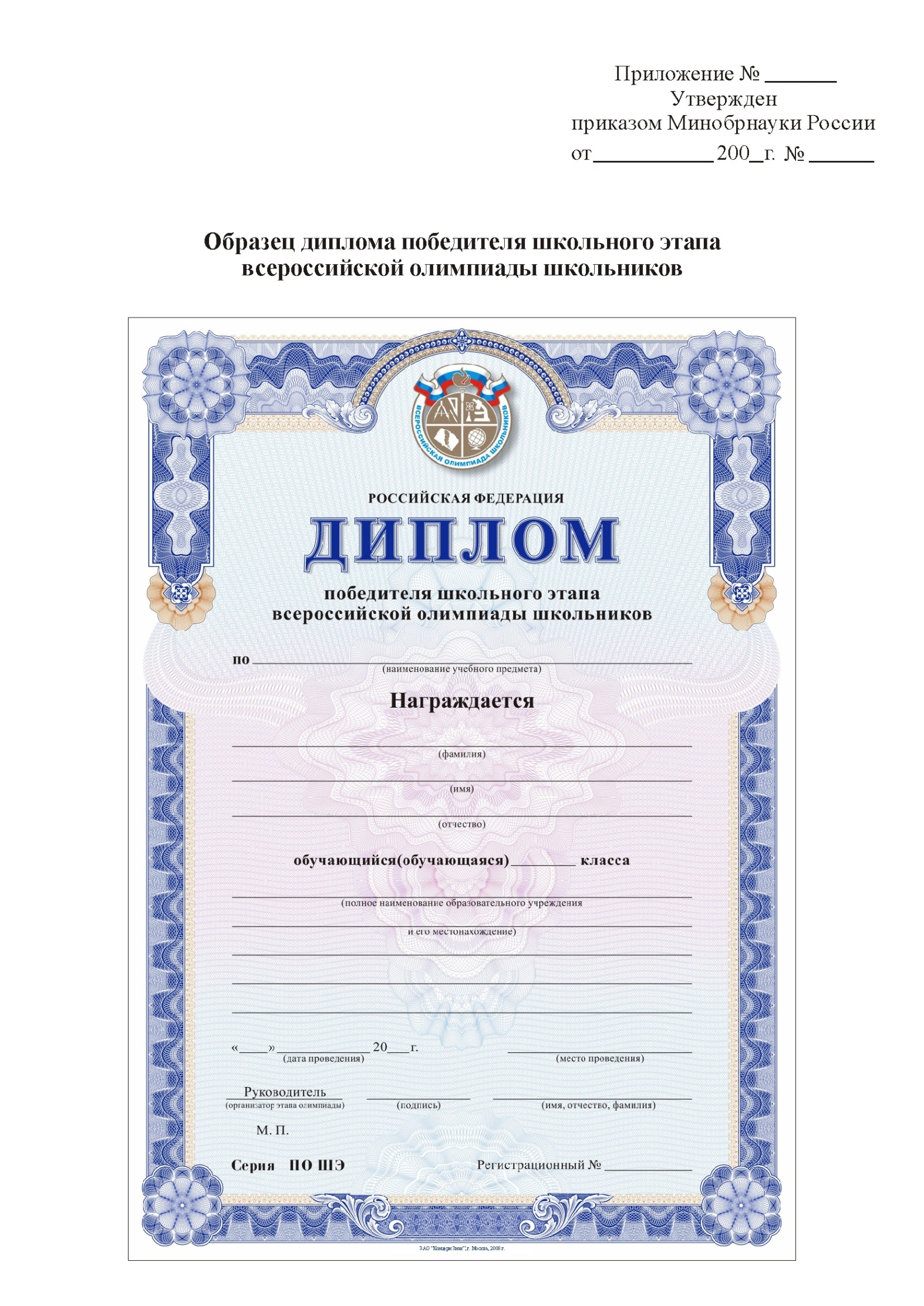 Размер диплома – лист А4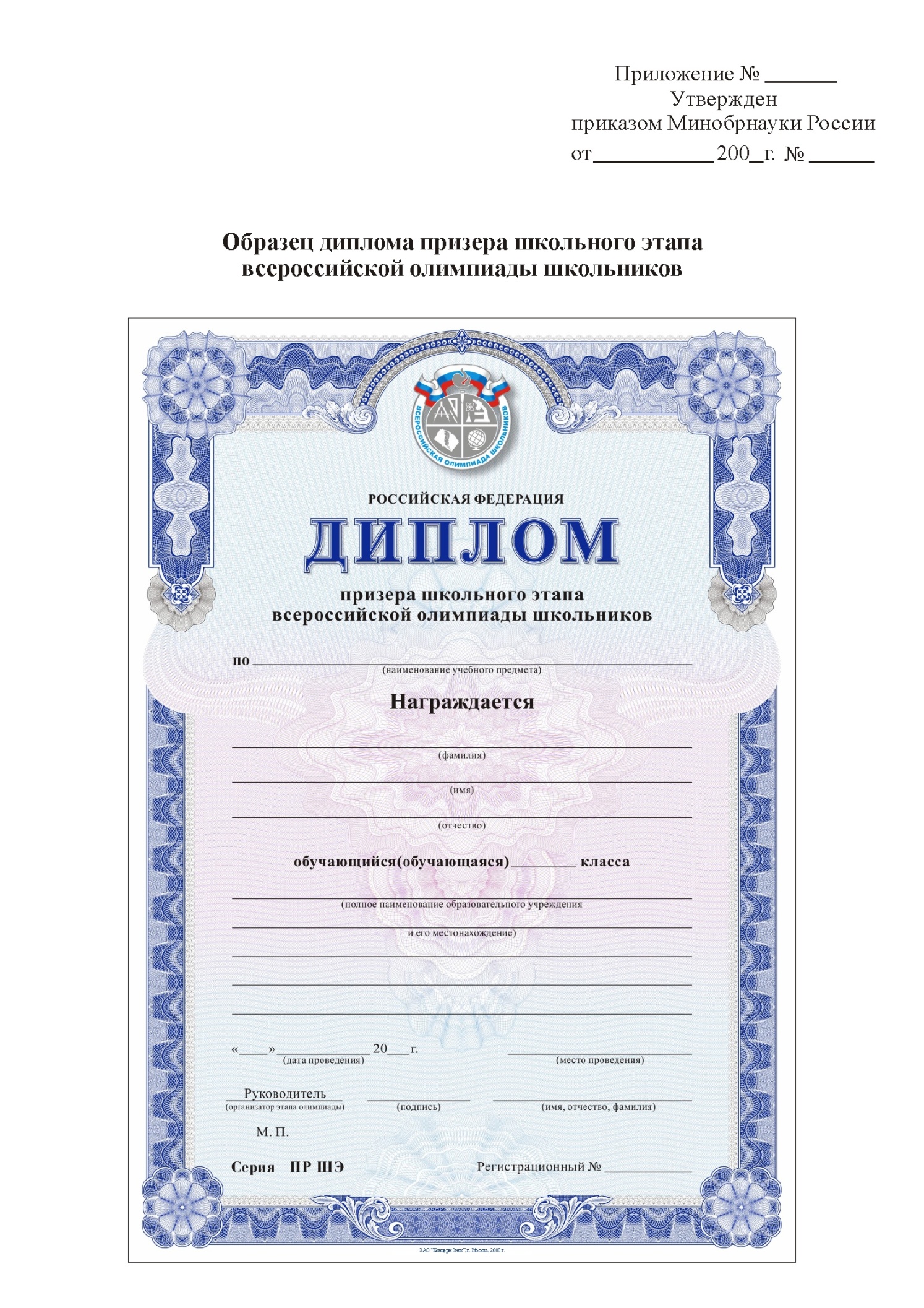 Размер диплома – лист А4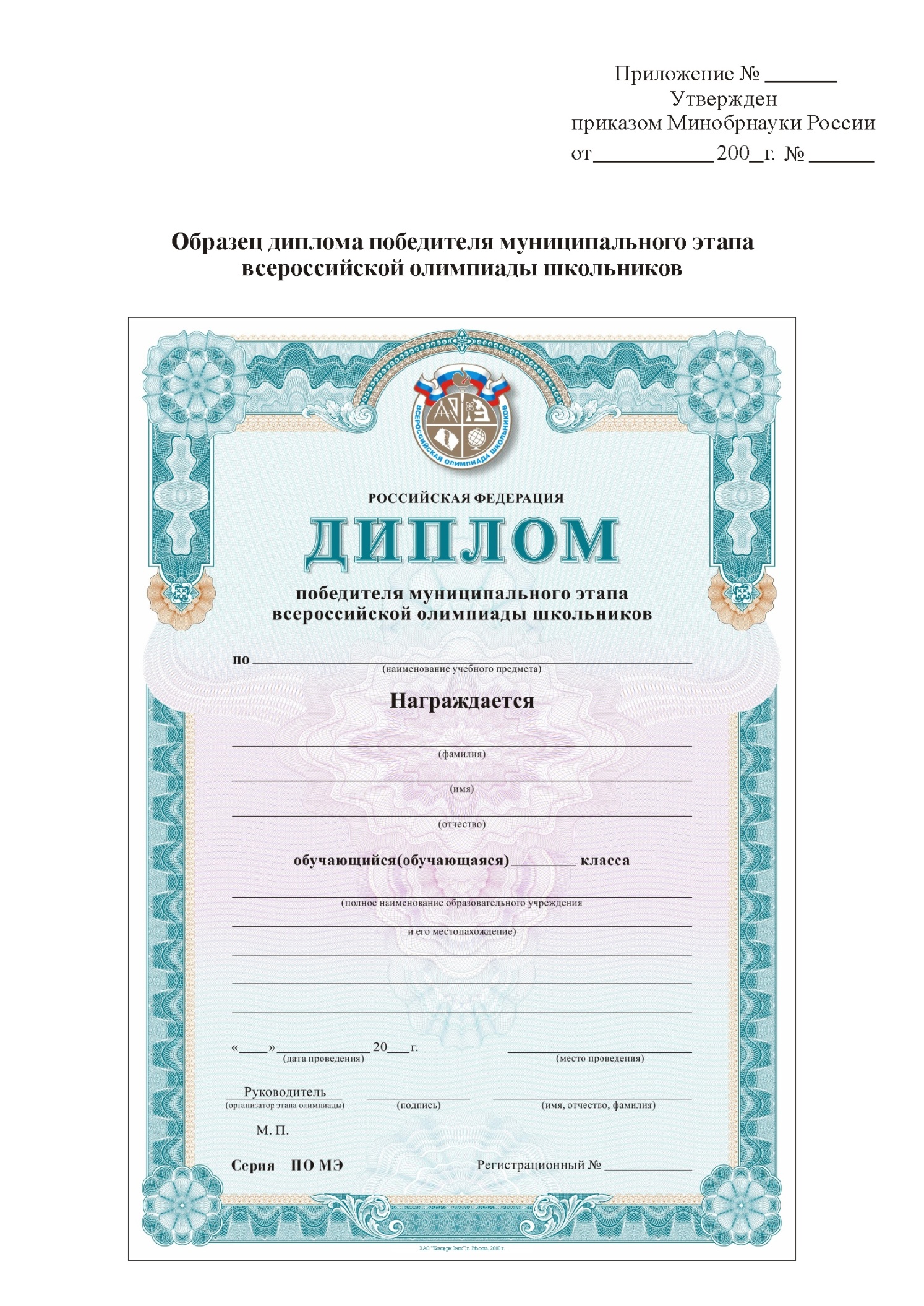 Размер диплома – лист А4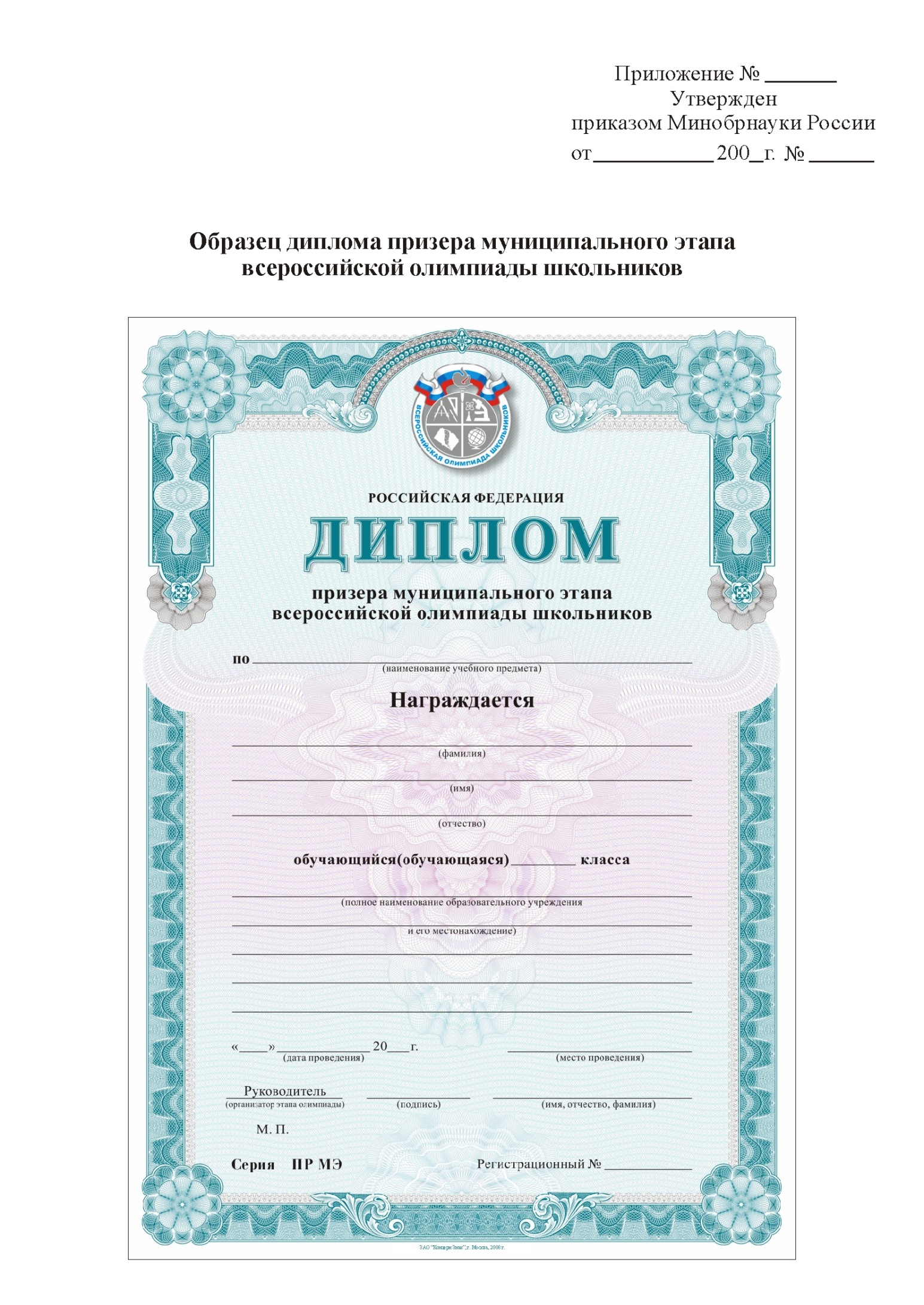 Размер диплома – лист А4ПРОТОКОЛзаседания жюри муниципального этапа всероссийской олимпиады школьников по _______________________________ в 2016/2017 учебном году«__»_____________ 20____г.							     №______О внесении изменений в ключи и в критерии оценивания олимпиадных заданийПри проверке олимпиадных заданий муниципального этапа всероссийской олимпиады школьников по _______________ для учащихся ______ классов были выявлены следующие ошибки в ключах:_____________________________________________________________________________________________________________________________________________________________________________________________________________________________________________________________________________________________________________________________________________________________________________________________________________________________________________________________________________________________________________________________________________________________________________________________________________________________________________________________________________________________________________________________________________________________________________________________________________________Решением жюри были внесены следующие изменения в критерии оценивания олимпиадных заданий:______________________________________________________________________________________________________________________________________________________________________________________________________________________________________________________________________________________________________________________________________________________________________________________________________________________________________________________________________________________________________________________________________Проверка осуществлялась в соответствии с исправленными вариантами ответов и по уточненным критериям.Члены жюри:_______________________ ______________________________________________СОГЛАСИЕна обработку персональных данныхЯ, _____________________________________________________________,(родитель (законный представитель) несовершеннолетнего)паспорт ________________________________________________________		(серия, номер, когда и кем выдан)__________________________________________________________________________________________подтверждаю ознакомление с нормативными документами, регламентирующими порядок проведения этапов всероссийской олимпиады школьников, в том числе Порядком проведения всероссийской олимпиады школьников (утвержден приказом Министром образования и науки Российской Федерации от 18.11.2013 № 1252 «Об утверждении Порядка проведения всероссийской олимпиады школьников»), и даю согласие Управлению образования администрации муниципального образования «Черняховский городской округ», Министерству образования  Калининградской области, Калининградскому областному институту развития на обработку персональных данных моего(ей) сына (дочери)____________________________________________________________,			(Ф.И.О. несовершеннолетнего)учащего(ей)ся ______ класса __________________________________________.(наименование образовательного учреждения)	Выражаю согласие на обработку следующих персональных данных мое(й)го сына (дочери): фамилия, имя, отчество, год, месяц, дата, место рождения, адрес регистрации, место учебы и иная информация, относящаяся к личности моего ребёнка (далее - персональные данные),  представителю организатора олимпиады для оформления всех необходимых документов, требующихся в процессе подготовки и проведения олимпиады, а также последующих мероприятий, сопряженных с проведением олимпиады путем сбора, хранения, использования, распространения (передачи) и публикации персональных данных своего несовершеннолетнего ребёнка, а также его олимпиадной работы, в том числе в сети Интернет.Я оставляю за собой право в случае неправомерного использования предоставленных данных согласие отозвать, предоставив в адрес представителя организатора письменное заявление.Настоящим я подтверждаю, что в случае необходимости предоставления персональных данных для достижения указанных выше целей третьим лицам, представитель организатора вправе в необходимом объеме раскрывать для совершения вышеуказанных действий информацию таким третьим лицам, их агентам и иным уполномоченным лицам, а также предоставлять таким лицам соответствующие документы, содержащие такую информацию, для обработки персональных данных на основании настоящего согласия.Я проинформирован(а), что под обработкой персональных данных понимаются действия (операции) с персональными данными в рамках выполнения Федерального закона от 27.07.2006 № 152-ФЗ «О персональных данных».
Дата								                         И.О. ФамилияЖурнал проведения апелляций по итогам проверки олимпиадНа странице № _____ сделано ___________________________________ записейСтатистический отчёто количестве участников школьного этапа всероссийской олимпиады школьников в 2021/2022 учебном  годуОУ _________________________________________________________________  Количество обучающихся 5-11-х  классов  ______________________* учащихся, принимавших участие в олимпиадах по нескольким предметам, считать один раз Приложение ПРОТОКОЛI (школьного) этапа всероссийской олимпиады школьников* В случае, если работа состоит из нескольких разделов, в каждом из которых большое количество вопросов, выставляются суммарные баллы за раздел. ** Расшифровка работ выполняется после подведения итогов и заполнения основной части протокола. Рядом с фамилией, именем, отчеством участника в скобках указывается   статус участника (победитель, призёр)ПРОТОКОЛидентификации личности участника олимпиадыРуководитель ППО _______________/_______________________/№ п/пФ.И.О. ДолжностьДушакевич Ирина Петровназаместитель главы администрации-начальник управления образования  администрации муниципального образования «Черняховский муниципальный округ», председатель оргкомитетаСтепанова Наталья  Владимировназаведующий методическим кабинетом, заместитель председателя оргкомитетаКамышова Марина Геннадьевна консультант УО администрации муниципального образования «Черняховский муниципальный  округ КО»Дикевич Мария Игоревнаконсультант УО администрации муниципального образования «Черняховский муниципальный  округ КО»Анучина Людмила Ивановнадиректор МАОУ СОШ №1 им. В.У.ПанаЯсюченя Анна Дмитриевнадиректор МАОУ Гимназия № 2Яснопольская Лариса Петровнадиректор МАОУ СОШ № 3Донченко Ирина Викторовнадиректор МАОУ СОШ № 4Галдукевич Алла Вячеславовнадиректор МАОУ СОШ № 5 им. И.Д. ЧерняховскогоКульбака Наталья Владимировнадиректор МАОУ СОШ № 6Бережная Олеся Ивановнадиректор МАОУ Лицей № 7Сазонова Надежда Семеновнадиректор МАОУ «Калиновская СОШ»Самылкина Елена Ивановнадиректор МАОУ «Свободненская СОШ»Суворова Лариса Николаевнадиректор МАОУ «Привольненская СОШ»Пикалова Елена Ивановнадиректор МАОУ «Доваторовская СОШ»Ларионова Елена Михайловнадиректор МАОУ Междуреченская СОШ№Председатель предметной комиссии/члены предметной комиссииМесто работы, должность1Сысоева Анна Александровна -председательМАОУ  Лицей № 7, учитель  2.Башлык Роман АлександровичМАОУ СОШ № 1 им. В.У.Пана, учитель 3.Гузикене Наталья ВладимировнаМАОУ «СОШ № 5 им. И.Д. Черняховского», учитель 4.Жук Светлана  РостиславовнаМАОУ СОШ № 6, учитель 5.Зайцева Вера ДмитриевнаМАОУ «СОШ № 5 им. И.Д. Черняховского», учитель 6.Ларионенко Валентина АлексеевнаМАОУ СОШ №4 г.Черняховска, учитель 7.Малых Валерий НиколаевичМАОУ «Доваторовская СОШ», учитель8.Мухоид Светлана ГеннадьевнаМАОУ СОШ №4 г.Черняховска, учитель 9.Пантыкин Анатолий АнатольевичМАОУ «Свободненская СОШ», учитель 10.Петренко Татьяна АнатольевнаМАОУ СОШ  № 3, учитель физики11.Шило Ирина АлександровнаМАОУ «Привольненская СОШ»№Председатель предметной комиссии/члены предметной комиссииМесто работы, должность1.Севостьянова Елена Геннадьевна председательМАОУ СОШ №4 г.Черняховска, учитель 2.Анохина Ирина МихайловнаМАОУ СОШ № 1 им. В.У.Пана, учитель 3.Багамаева Ольга Александровна МАОУ «Привольненская СОШ», учитель 4.Бехтольд Александр ИвановичМАОУ «СОШ № 5 им. И.Д. Черняховского», учитель 5.Бобринева Валентина ВладимировнаМАОУ СОШ  № 3, учитель 6.Гаврилова Вера НиколаевнаМАОУ «СОШ № 5 им. И.Д. Черняховского», учитель 7.Гудылева Галина ЯковлевнаМАОУ  СОШ № 6, учитель 8.Кленовая Ольга СергеевнаМАОУ «Гимназия № 2 г. Черняховска», учитель 9.Мирошниченко Елена МихайловнаМАОУ Свободненская СОШ, учитель 10.Степанова Наталья АлексеевнаМАОУ СОШ № 4, учитель 11.Цветкова Тамара ВалентиновнаМАОУ Междуреченская СОШ12.Шилина Елена АнатольевнаМАОУ  «Лицей № 7 г. Черняховска», учитель   №Председатель предметной комиссии/члены предметной комиссииМесто работы, должность1.Залесова Наталья Владимировна- председательМАОУ СОШ № 4, учитель 2.Вензлицкая Елена ИвановнаМАОУ СОШ № 1 им. В.У.Пана, учитель3.Гарбарт Ольга Николаевна МАОУ «Гимназия № 2 г. Черняховска», учитель 4.Евмененко Елена Владимировна МАОУ  «Лицей № 7 г. Черняховска», учитель   5.Коваленко Любовь ВалерьевнаМАОУ "Калиновская СОШ", учитель 6.Савинова Александра ВладимировнаМАОУ СОШ № 3, учитель 7.Самылкин Андрей НиколаевичМАОУ «Свободненская СОШ», учитель 8.Штайц Анна ЭдуардовнаМАОУ «СОШ № 5 им. И.Д. Черняховского», учитель 9.Юревич Наталья ПетровнаМАОУ СОШ № 6 г. Черняховска, учитель№Председатель предметной комиссии/члены предметной комиссииМесто работы, должностьСингаевская Елена Леонидовна председательМАОУ СОШ № 3, учитель Андреев Илья АндреевичМАОУ СОШ №6 , учитель информатикиЖуравлева Людмила ВладимировнаМАОУ Лицей № 7, учитель информатикиКовалева Кристина ВалерьевнаМАОУ Лицей № 7, учитель информатикиКрамар Дмитрий НиколаевичМАОУ «Привольненская СОШ»Кузнецова Екатерина ОлеговнаМАОУ СОШ № 1 им. В.У.Пана, учительПантыкин Анатолий АнатольевичМАОУ Свободненская СОШПогожева Юлиана ДмитриевнаМАОУ СОШ № 4, учитель Хмельницкий Андрей ГригорьевичМАОУ Междуреченская СОШ, учитель №Председатель предметной комиссии/члены предметной комиссииМесто работы, должность1.Федотова Марина Алексеевна-председательМАОУ  Гимназия № 2,учитель 2.Васильева Светлана ФедоровнаМАОУ СОШ № 1 им. В.У.Пана, учитель3.Ганжа Ольга ГеннадьевнаМАОУ «Гимназия № 2 г. Черняховска», учитель 4.Гончарова Наталья АлександровнаМАОУ Междуреченская СОШ, учитель 5.Грембовская Елизавета ВладимировнаМАОУ СОШ № 4, учитель 6.Кобзова Надежда БорисовнаМАОУ «Свободненская СОШ», учитель 7.Маринчук Светлана МихайловнаМАОУ  «Лицей № 7 г. Черняховска», учитель   8.Скороспелова Ирина НиколаевнаМАОУ СОШ № 4, учитель 9.Шаповал Светлана ВикторовнаМАОУ СОШ №6, учитель 10.Шлейвис Елена АлексеевнаМАОУ СОШ №3 г.Черняховска, учитель11.Шмурыгина Алиса КонстантиновнаМАОУ «Гимназия № 2 г. Черняховска», учитель №Председатель предметной комиссии/члены предметной комиссииМесто работы, должность1.Скороспелова Ирина Николаевна-председательМАОУ СОШ № 4, учитель 2.Вербицкий Владимир ВладимировичМАОУ СОШ № 3 г. Черняховска, учитель 3.Витковская Инесса АлександровнаМАОУ  «Лицей № 7 г. Черняховска», учитель   4.Грембовская Елизавета ВладимировнаМАОУ СОШ № 4, учитель 5.Караченцев Олег ВалерьевичМАОУ  «Лицей № 7 г. Черняховска», учитель   6.Карбовская Тамара БорисовнаМАОУ «Калиновская СОШ», учитель 7.Каширская Екатерина АлександровнаМАОУ СОШ № 4, учитель 8.Кленовый Андрей ВасильевичМАОУ «Гимназия № 2 г. Черняховска», учитель 9.Мельникова Вера ПетровнаМАОУ СОШ № 3, учитель 10.Нагорная Елена Ивановна МАОУ «Привольненская СОШ», учитель 11.Назарова Юлия НиколаевнаМАОУ «СОШ № 5 им. И.Д. Черняховского», учитель 12Носуля Валентина ИвановнаМАОУ «СОШ № 5 им. И.Д. Черняховского», учитель 13Сокол Лилия ГеоргиевнаМАОУ СОШ № 1 им. В.У.Пана, учитель14Федорин Геннадий НиколаевичМАОУ  «Лицей № 7 г. Черняховска», учитель   15Флегель Елена РомановнаМАОУ СОШ №6, учитель16Хмельницкий Андрей ГригорьевичМАОУ Междуреченская СОШ, учитель 17Чередник Ирина ВладимировнаМАОУ «Доваторовская СОШ», учитель 18Шулыгина Зоя ДмитриевнаМАОУ Свободненская СОШ, учитель №Председатель предметной комиссии/члены предметной комиссииМесто работы, должность1Грембовская Елизавета Владимировна -председательМАОУ СОШ № 4, учитель2.Вербицкий Владимир ВладимировичМАОУ СОШ № 3 г. Черняховска, учитель 3.Караченцев Олег ВалерьевичМАОУ  «Лицей № 7 г. Черняховска», учитель   4.Карбовская Тамара БорисовнаМАОУ «Калиновская СОШ», учитель 5.Каширская Екатерина АлександровнаМАОУ СОШ № 4, учитель 6.Кислякова Екатерина АндреевнаМАОУ СОШ №6, учитель7.Кленовый Андрей ВасильевичМАОУ «Гимназия № 2 г. Черняховска», учитель 8.Мельникова Вера ПетровнаМАОУ СОШ № 3, учитель 9.Нагорная Елена Ивановна МАОУ «Привольненская СОШ», учитель 10.Назарова Юлия НиколаевнаМАОУ «СОШ № 5 им. И.Д. Черняховского», учитель 11.Носуля Валентина ИвановнаМАОУ «СОШ № 5 им. И.Д. Черняховского», учитель 12.Скороспелова Ирина НиколаевнаМАОУ СОШ № 4, учитель 13.Сокол Лилия ГеоргиевнаМАОУ СОШ № 1 им. В.У.Пана, учитель14.Федорин Геннадий НиколаевичМАОУ  «Лицей № 7 г. Черняховска», учитель   15.Флегель Елена РомановнаМАОУ СОШ №6, учитель16.Хмельницкий Андрей ГригорьевичМАОУ Междуреченская СОШ, учитель 17.Чередник Ирина ВладимировнаМАОУ «Доваторовская СОШ»18.Шулыгина Зоя ДмитриевнаМАОУ Свободненская СОШ, учитель №Председатель предметной комиссии/члены предметной комиссииМесто работы, должность1Караченцев Олег Валерьевич -председательМАОУ  «Лицей № 7 г. Черняховска», учитель   2.Грембовская Елизавета ВладимировнаМАОУ СОШ № 4, учитель 3.Кислякова Екатерина АндреевнаМАОУ СОШ №6, учитель4.Кленовый Андрей ВасильевичМАОУ «Гимназия № 2 г. Черняховска», учитель 5.Мельникова Вера ПетровнаМАОУ СОШ № 3, учитель 6.Нагорная Елена Ивановна МАОУ «Привольненская СОШ», учитель 7.Назарова Юлия НиколаевнаМАОУ «СОШ № 5 им. И.Д. Черняховского», учитель 8.Скороспелова Ирина НиколаевнаМАОУ СОШ № 4, учитель 9.Сокол Лилия ГеоргиевнаМАОУ СОШ № 1 им. В.У.Пана, учитель10.Флегель Елена РомановнаМАОУ «СОШ № 6 г. Черняховска»11.Шулыгина Зоя ДмитриевнаМАОУ Свободненская СОШ, учитель №Председатель предметной комиссии/члены предметной комиссииМесто работы, должность1Караченцев Олег Валерьевич -председательМАОУ  «Лицей № 7 г. Черняховска», учитель   2.Вензлицкая Елена ИвановнаМАОУ «СОШ №1 г. Черняховска им. В.У.Пана», учитель3.Грембовская Елизавета ВладимировнаМАОУ СОШ № 4, учитель 5.Жукова Лариса АнатольевнаМАОУ «Гимназия № 2 г. Черняховска», учитель математики По согласованию6.Кислякова Екатерина АндреевнаМАОУ СОШ №6, учитель7.Кленовый Андрей ВасильевичМАОУ «Гимназия № 2 г. Черняховска», учитель 8.Мельникова Вера ПетровнаМАОУ СОШ № 3, учитель 9.Нагорная Елена Ивановна МАОУ «Привольненская СОШ», учитель 10.Назарова Юлия НиколаевнаМАОУ «СОШ № 5 им. И.Д. Черняховского», учитель 11.Скороспелова Ирина НиколаевнаМАОУ СОШ № 4, учитель 12.Флегель Елена РомановнаМАОУ «СОШ № 6 г. Черняховска»,учитель13.Шулыгина Зоя ДмитриевнаМАОУ Свободненская СОШ, учитель №Председатель предметной комиссии/члены предметной комиссииМесто работы, должность1Федотова Марина Алексеевна – председательМАОУ Гимназия № 2, учитель 2.Аксенова Светлана АлександровнаМАОУ СОШ № 3, учитель 3.Архипова Елена НиколаевнаМАОУ  «Лицей № 7 г. Черняховска», учитель   5.Васильева Людмила Анатольевна МАОУ «Привольненская СОШ», учитель 6.Васильева Светлана ФедоровнаМАОУ СОШ № 1 им. В.У.Пана, учитель7.Ганжа Ольга ГеннадьевнаМАОУ «Гимназия № 2 г. Черняховска», учитель 8.Ефименко Ирина АлександровнаМАОУ СОШ № 1 им. В.У.Пана, учитель9.Климова Любовь ВладимировнаМАОУ СОШ №4 г.Черняховска, учитель 10.Кобзова Надежда БорисовнаМАОУ Свободненская СОШ, учитель 11.Литвинко Алла АлександровнаМАОУ «СОШ № 5 им. И.Д. Черняховского», учитель 12.Маринчук Светлана МихайловнаМАОУ  «Лицей № 7 г. Черняховска», учитель   13.Марянян Ася СейрановнаМАОУ «СОШ № 5 им. И.Д. Черняховского», учитель14.Марянян Валентина СейрановнаМАОУ «СОШ № 5 им. И.Д. Черняховского», учитель15.Молчанова Дина ВладимировнаМАОУ  «Лицей № 7 г. Черняховска», учитель   16.Нарижная Елена ВладимировнаМАОУ «Гимназия № 2 г. Черняховска», учитель 17.Новосельская Елена НиколаевнаМАОУ «Доваторовская СОШ», учитель18.Супанько Раиса ВикторовнаМАОУ СОШ №6, учитель 19.Тюкова Варвара РадионовнаМАОУ СОШ №4 г.Черняховска, учитель 20.Угинчене Лариса НиколаевнаМАОУ СОШ №4 г.Черняховска, учитель 21.Чеповая Лариса ПоликарповнаМАОУ  «Лицей № 7 г. Черняховска», учитель   22.Шатилова Ирина АдионидовнаМАОУ "Калиновская СОШ", учитель23.Шлейвис Елена АлексеевнаМАОУ СОШ № 3, учитель 24.Шмурыгина Алиса КонстантиновнаМАОУ «Гимназия № 2 г. Черняховска», учитель 25.Щеглова Ольга ГригорьевнаМАОУ Междуреченская СОШ, учитель №Председатель предметной комиссии/члены предметной комиссииМесто работы, должность1Жукова Лариса Анатольевна - председательМАОУ Гимназия № 2, учитель 2.Вязимова Любовь МихайловнаМАОУ СОШ №4 г.Черняховска, учитель 3.Грибовская Елена АдольфовнаМАОУ  «Лицей № 7 г. Черняховска», учитель   5.Гузикене Наталья ВладимировнаМАОУ «СОШ № 5 им. И.Д. Черняховского», учитель 6.Дорофеева Екатерина НиколаевнаМАОУ СОШ № 3, учитель 7.Зайнуллина Ирина АнатольевнаМАОУ СОШ №4 г.Черняховска, учитель 8.Кипреева Татьяна ВладимировнаМАОУ Свободненская СОШ, учитель 9.Кошевая Людмила АлександровнаМАОУ «Доваторовская СОШ», учитель 10.Кусурова Наталья ПавловнаМАОУ  «Лицей № 7 г. Черняховска», учитель   11.Миценко Лидия АндреевнаМАОУ «СОШ № 5 им. И.Д. Черняховского», учитель 12.Небольсина Наталья АлександровнаМАОУ СОШ №4 г.Черняховска, учитель 13.Николаева Вера ВладимировнаМАОУ  «Лицей № 7 г. Черняховска», учитель   14.Новикова Елена АдамовнаМАОУ «Гимназия № 2 г. Черняховска», учитель 15.Осипова Татьяна НиколаевнаМАОУ СОШ № 1 им. В.У.Пана, учитель16.Сарыбасова Светлана МихайловнаМАОУ Междуреченская СОШ, учитель 17.Сучкова Наталия МихайловнаМАОУ СОШ №6 ,учитель 18.Хроменок Татьяна НиколаевнаМАОУ «Привольненская СОШ», учитель19.Шатрова Ольга ВладимировнаМАОУ СОШ № 3 г. Черняховска, учитель №Председатель предметной комиссии/члены предметной комиссииМесто работы, должностьГарастюк Наталья Владимировна- председательМАОУ СОШ №4 г.Черняховска, учитель Иванина Мария ВаильевнаМАОУ  «Лицей № 7 г. Черняховска», учитель   Ковалева Ирина ВитальевнаМАОУ СОШ №4 г.Черняховска, учитель Кузнецова Екатерина ОлеговнаМАОУ «СОШ №1 г. Черняховска им. В.У.Пана», учитель Кулагина Наталья ВикторовнаМАОУ СОШ № 3, учитель Кучерова Ольга АндреевнаМАОУ «Доваторовская СОШ», учитель Масленникова Людмила НиколаевнаМАОУ «Гимназия № 2 г. Черняховска», учитель Михайлова Анастасия МихайловнаМАОУ «СОШ № 5 им. И.Д. Черняховского», учитель Суховерхова Наталия ВалентиновнаМАОУ  «Лицей № 7 г. Черняховска», учитель   Трень Ирина МихайловнаМАОУ «Гимназия № 2 г. Черняховска», учитель Чернига Ольга ИгоревнаМАОУ  «Лицей № 7 г. Черняховска», учитель   Юнкевич Юлия Владимировна МАОУ СОШ № 6, учитель №Председатель предметной комиссии/члены предметной комиссииМесто работы, должность1.Савичанская Татьяна Геннадьевна-председательМАОУ Привольненская СОШ, учитель 2.Авдеенко Анастасия АлександровнаМАОУ СОШ № 3 г. Черняховска, учитель 3.Астахова Алина ИгоревнаМАОУ "Калиновская СОШ"4.Барташавичене Инна ВикторовнаМАОУ «Доваторовская СОШ», учитель 5.Васильева Христина АндреевнаМАОУ «Гимназия № 2 г. Черняховска», учитель 6.Гущина Антонина ВасильевнаМАОУ Междуреченская СОШ, учитель 7.Деревянко Мария ВладимировнаМАОУ «СОШ № 5 им. И.Д. Черняховского»8.Куликова Ирина АлександровнаМАОУ Свободнеенская СОШ», учитель9.Садовникова Александра РомановнаМАОУ «СОШ № 5 им. И.Д. Черняховского», учитель 10.Хроменок  Юлия ВикторовнаМАОУ Лицей № 7, учитель 11.Чиркинян Илона КароевнаМАОУ «Привольненская СОШ», учитель12.Юревич Наталья ПетровнаМАОУ СОШ № 6 , учитель 13.Ясюк Александра АндреевнаМАОУ «СОШ № 1 г. Черняховска им. В.У.Пана», учитель №Председатель предметной комиссии/члены предметной комиссииМесто работы, должность1Богинский Юрий Алексеевич-председательМАОУ СОШ № 5, учитель ОБЖ2.Байкадамов Дмитрий ЖадигеровичМАОУ Междуреченская СОШ, учитель ОБЖ3.Зонов Дмитрий СергеевичМАОУ СОШ № 4 г.Черняховска, учитель ОБЖ4.Казанцев Алексей ЮрьевичМАОУ «Привольненская СОШ»5.Константинов Игорь БорисовичМАОУ «Гимназия № 2 г. Черняховска», преподаватель-организатор ОБЖ6.Константинов Олег БорисовичМАОУ СОШ № 1 им. В.У.Пана, преподаватель ОБЖ7.Майоров Сергей ВикторовичМАОУ «Доваторовская СОШ», учитель 8.Матвеев Вадим МихайловичМАОУ СОШ №6  , учитель ОБЖ9.Михайловский Сергей ИвановичМАОУ  «Лицей № 7 г. Черняховска», преподаватель- организатор ОБЖ 10.Самылкин Андрей НиколаевичМАОУ «Свободненская СОШ», преподаватель – организатор ОБЖ11.Суслов Максим ВалерьевичМАОУ «Калиновская СОШ»,учитель12.Юцев Александр СтаниславовичМАОУ СОШ № 3, учитель ОБЖ№Председатель предметной комиссии/члены предметной комиссииМесто работы, должностьКонстантинов Олег Борисович -председатель предметной комиссииМАОУ СОШ № 1 им. В.У.Пана, учитель Трень Сергей АлимовичМАОУ СОШ № 3, учитель  Сорокин Владимир ВладимировичМАОУ СОШ №4 г.Черняховска, учитель Ковалев Евгений СергеевичМАОУ  «Лицей № 7 г. Черняховска», учитель   Майоров Сергей ВикторовичМАОУ «Доваторовская СОШ»,  учительБашко Сергей ВладиславовичМАОУ «Гимназия № 2 г. Черняховска», учитель Шириня Александр ВикторовичМАОУ «Свободненская СОШ», учительШумейко Марина Алексеевна-председатель предметной комиссииМАОУ СОШ № 4, учитель Глушко Анжела ГригорьевнаМАОУ  «Лицей № 7 г. Черняховска», учитель   Данилец Татьяна ГеннадьевнаМАОУ «СОШ № 5 им. И.Д. Черняховского», учитель Коваленко Любовь ВалерьевнаМАОУ "Калиновская СОШ", учительКозина Наталия МихайловнаМАОУ СОШ №6, учитель Ничипорчук Лина ИвановнаМАОУ СОШ № 1 им. В.У.Пана, учительУстинова Наталья ДмитриевнаМАОУ «Гимназия № 2 г. Черняховска», учитель Смышляева Светлана СергеевнаМАОУ СОШ № 3, учитель  Цаан Светлана Александровна МАОУ Междуреченская СОШ, учитель Селиверстова Наталья ВикторовнаМАОУ «Свободненская СОШ», учитель №Председатель предметной комиссии/члены предметной комиссииМесто работы, должность1.Сысоева Анна Александровна –председательМАОУ  «Лицей № 7 г. Черняховска», учитель   2.Башлык Роман АлександровичМАОУ СОШ № 1 им. В.У.Пана, учитель 3.Гузикене Наталья ВладимировнаМАОУ «СОШ № 5 им. И.Д. Черняховского», учитель 4.Жук Светлана РостиславовнаМАОУ СОШ №6 ,учитель 5.Зайцева Вера ДмитриевнаМАОУ «СОШ № 5 им. И.Д. Черняховского», учитель 6.Ларионенко Валентина Алексеевна МАОУ СОШ № 4, учитель 7.Малых Валерий НиколаевичМАОУ «Доваторовская СОШ», учитель8.Мухоид Светлана ГеннадьевнаМАОУ СОШ № 4, учитель 9.Пантыкин Анатолий АнатольевичМАОУ Свободненская СОШ, учитель 10.Петренко Татьяна АнатольевнаМАОУ СОШ № 3, учитель №Председатель предметной комиссии/члены предметной комиссииМесто работы, должность1Косова Наталья Леонидовна-председательМАОУ СОШ  № 4, учитель 2.Байкадамов Дмитрий ЖадигеровичМАОУ Междуреченская СОШ, учитель 3.Башлык Роман АлександровичМАОУ СОШ № 1 им. В.У.Пана, учитель4.Бурковская Марина ВладимировнаМАОУ «Доваторовская СОШ», учитель 5.Вербицкая Екатерина ЕвгеньевнаМАОУ СОШ № 3, учитель 6.Вербицкий Владимир ВладимировичМАОУ СОШ № 3, учитель 7.Гостинская Юлия ВладимировнаМАОУ  «Лицей № 7 г. Черняховска», учитель   8.Казанцев Алексей Юрьевич МАОУ «Привольненская СОШ», учитель 9.Кистанов Константин ЮрьевичМАОУ «Гимназия № 2 г. Черняховска», учитель 10.Ковалёв Евгений СергеевичМАОУ  «Лицей № 7 г. Черняховска», учитель   11.Леонова Александра ВладимировнаМАОУ СОШ №6, учитель 12.Позолотина Жанна ЛеонидовнаМАОУ СОШ №4 г.Черняховска, учитель 13.Путятина Светлана ГригорьевнаМАОУ «СОШ № 5 им. И.Д. Черняховского», учитель 14.Селиверстова Наталья ВикторовнаМАОУ Свободненская СОШ, учитель 15.Сорокин Владимир ВладимировичМАОУ СОШ №4 г.Черняховска, учитель 16.Сорокина Нина НиколаевнаМАОУ  «Лицей № 7 г. Черняховска», учитель   17.Тирон Кирилл НиколаевичМАОУ «Гимназия № 2 г. Черняховска», учитель 18.Тонкошкурова Софья АндреевнаМАОУ «СОШ № 5 им. И.Д. Черняховского», учитель №Председатель предметной комиссии/члены предметной комиссииМесто работы, должность1Гаврилова Вера Николаевна председательМАОУ «СОШ № 5 им. И.Д. Черняховского», учитель 2.Анохина Ирина МихайловнаМАОУ СОШ № 1 им. В.У.Пана, учитель3.Багамаева Ольга АлександровнаМАОУ «Привольненская СОШ», учитель4.Бобринева Валентина ВладимировнаМАОУ СОШ № 3, учитель 5.Братенькова Татьяна ГеннадьевнаМАОУ СОШ №6, учитель 6.Мирошниченко Елена Михайловна МАОУ Свободненская СОШ, учитель 7.Севостьянова Елена ГеннадьевнаМАОУ СОШ № 4 г.Черняховска, учитель 8.Страх Любовь ИвановнаМАОУ  «Лицей № 7 г. Черняховска», учитель   9.Ясько Валентина НиколаевнаМАОУ «Доваторовская СОШ», учитель Дата Предмет27 сентября 2022 года (вторник)Обществознание, 5-11 классы28 сентября 2022 года (среда)Физика, 7-11 классы на платформе «Сириус»29 сентября 2022 года (четверг)Экология, 5-11 классы30 сентября 2022 года (пятница)Литература, 5-11 классы03 октября  2022 года (понедельник)Физическая культура, 5-11 классы04 октября 2021  года (вторник)География, 5-11 классы05 октября 2022 года (среда)Химия, 7-11 классы на платформе «Сириус»06 октября 2022  года (четверг)Право, 5-11 классы07 октября 2022  года (пятница)Искусство (МХК), 5-11 классы10 октября 2022 года (понедельник)ОБЖ, 5-11 классы12  октября 2022 года (вторник)История, 5-11 классы12 октября 2022 года (среда)Биология, 5-11 классы,на платформе «Сириус»14 октября 2022 года (пятница)Астрономия, 5-11 классы на платформе «Сириус»17 октября  2022 года (понедельник)Русский язык, 4-11 классы18 октября 2022 года (вторник)Технология, 5-11 классы19 октября 2022 года (среда)Математика,4-11 классы на платформе «Сириус»20 октября 2022 года (четверг)Английский язык, 5-11 классы21 октября 2022 года (пятница)Экономика, 5-11 классы24 октября 2022 года (понедельник)Немецкий язык, 5-11 классы26 октября 2022 года (среда)Информатика и ИКТ, 5-11 классына платформе «Сириус»По отдельному графикуОсновы православной культурыДо 28 октября предоставление информации по участникам муниципального этапа	Школьный этап26 сентября – 27 октября 2022 годаМуниципальный этап01 ноября –  20  декабря  2022 года№ п/пМероприятиеСроки проведенияСроки проведенияОтветственный1.Подготовка и утверждение нормативных и распорядительных документов по обеспечению проведения олимпиадыПодготовка и утверждение нормативных и распорядительных документов по обеспечению проведения олимпиадыПодготовка и утверждение нормативных и распорядительных документов по обеспечению проведения олимпиадыПодготовка и утверждение нормативных и распорядительных документов по обеспечению проведения олимпиады1.1.Сбор заявлений от общественных наблюдателей на школьный и муниципальный этапы ВОШСбор заявлений от общественных наблюдателей на школьный и муниципальный этапы ВОШсентябрьСтепанова Н.В.,Руководители ОУ1.2.Сбор заявлений от учащихся 4 классов (математика, русский язык), 5-11 классов или их родителей (законных представителей) на участие в олимпиаде Сбор заявлений от учащихся 4 классов (математика, русский язык), 5-11 классов или их родителей (законных представителей) на участие в олимпиаде сентябрьРуководители образовательных организаций, УО- контроль1.3.Ознакомление родителей (законных представителей) учащихся  4, 5-11 классов, заявившихся на участие в олимпиаде, с Порядком проведения всероссийской олимпиады школьников Оформление согласий родителей (законных представителей) учащихся 4, 5-11 классов, заявившихся на участие в олимпиаде,  на публикацию олимпиадной работы, в т.ч. в информационно-коммуникационной сети «Интернет» (не менее чем за 10 дней до начала школьного этапа олимпиады)Ознакомление родителей (законных представителей) учащихся  4, 5-11 классов, заявившихся на участие в олимпиаде, с Порядком проведения всероссийской олимпиады школьников Оформление согласий родителей (законных представителей) учащихся 4, 5-11 классов, заявившихся на участие в олимпиаде,  на публикацию олимпиадной работы, в т.ч. в информационно-коммуникационной сети «Интернет» (не менее чем за 10 дней до начала школьного этапа олимпиады)сентябрьРуководители образовательных организаций, УО контроль1.4.Приказ об организации всероссийской олимпиады школьников в муниципальном образовании «Черняховский городской округ» Приказ об организации всероссийской олимпиады школьников в муниципальном образовании «Черняховский городской округ» сентябрьСтепанова Н.В.1.5.Участие в консультационных вебинарах по вопросам проведения школьного и муниципального этапов ВОШУчастие в консультационных вебинарах по вопросам проведения школьного и муниципального этапов ВОШсентябрьШкольные и муниципальные координаторы, председатели предметных комиссий, Степанова Н.В.1.6..Приказ о проведении школьного этапа всероссийской олимпиады школьников в муниципальном образовании «Черняховский городской округ» Приказ о проведении школьного этапа всероссийской олимпиады школьников в муниципальном образовании «Черняховский городской округ» сентябрьСтепанова Н.В.1.7.Проведение школьного этапа олимпиады для учащихся 4 классов (математика, русский язык), 5-11 классов по 21 общеобразовательному предмету (согласно приказу УО  «О порядке проведения школьного этапа Олимпиады» и размещение результатов  на официальных сайтах образовательных организаций)Проведение школьного этапа олимпиады для учащихся 4 классов (математика, русский язык), 5-11 классов по 21 общеобразовательному предмету (согласно приказу УО  «О порядке проведения школьного этапа Олимпиады» и размещение результатов  на официальных сайтах образовательных организаций)октябрьРуководители образовательных организаций, УО -контроль1.8.Проведение муниципального этапа олимпиады для учащихся 7-11 классов по  общеобразовательным предметам (согласно приказу УО «О порядке проведения муниципального этапа Олимпиады»)Проведение муниципального этапа олимпиады для учащихся 7-11 классов по  общеобразовательным предметам (согласно приказу УО «О порядке проведения муниципального этапа Олимпиады»)Ноябрь,декабрьРуководители пунктов;Степанова Н.В.1.9.Приказ «Об участии учащихся «Черняховского городского округа» в региональном этапе всероссийской олимпиады школьников Приказ «Об участии учащихся «Черняховского городского округа» в региональном этапе всероссийской олимпиады школьников декабрьСтепанова Н.В.2.Создание электронных баз данных олимпиадыСоздание электронных баз данных олимпиадыСоздание электронных баз данных олимпиадыСоздание электронных баз данных олимпиады2.1.Формирование базы данных членов предметных жюри, организаторов проведения ОлимпиадысентябрьсентябрьСтепанова Н.В.2.2.Формирование базы данных участников муниципального этапа Олимпиадыдо 05 ноября до 05 ноября Степанова Н.В., руководители ОУ, школьные координаторы2.3.Формирование списков участников, ранжирование для  подготовки  материалов для проведения муниципального этапа олимпиадыОктябрь, до 05 ноября Октябрь, до 05 ноября Степанова Н.В., школьные координаторы2.4.Формирование базы данных о результатах муниципального этапа олимпиады и размещение на официальном сайте       http://www.olymp.baltinform.ru/Ноябрь, декабрьНоябрь, декабрьСтепанова Н.В.,Школьные координаторы2.5.Формирование электронной заявки на участие в региональном этапе олимпиады в соответствии с квотами, утвержденными приказом Министерства образования Калининградской областиноябрь-декабрьноябрь-декабрьСтепанова Н.В.2.6.Формирование базы данных учителей, подготовивших победителей и призеров муниципального и регионального этапов олимпиадыноябрь - мартноябрь - мартСтепанова Н.В.3.Мероприятия по организации и проведению олимпиадыМероприятия по организации и проведению олимпиадыМероприятия по организации и проведению олимпиадыМероприятия по организации и проведению олимпиады3.1.Совещание с заместителями руководителей общеобразовательных учреждений об организации и проведении всероссийской олимпиады школьников сентябрьсентябрьДушакевич И.П.3.2.Заседания муниципального организационного комитета олимпиады (далее – оргкомитет)по отдельному графикупо отдельному графикуДушакевич И.П.;Степанова Н.В.3.3.Совещания с председателями муниципальных предметных жюрисентябрь-декабрьсентябрь-декабрьСтепанова Н.В.3.4.Аппаратное совещание УО:– об обеспечении проведения муниципального этапа всероссийской олимпиады школьников;– об итогах всероссийской олимпиады школьников олимпиады октябрьмарт октябрьмарт Душакевич И.П.3.5.Совещание с руководителями общеобразовательных учреждений (далее – руководители ОУ) об итогах проведения школьного и муниципального этапов всероссийской олимпиады школьников в мартмартДушакевич И.П.Степанова Н.В.3.6.Тиражирование и комплектование материалов для проведения школьного этапа олимпиадысентябрь-октябрьсентябрь-октябрьРуководители  ОУ, школьные координаторы3.7.Проведение школьного этапа олимпиадысентябрь-октябрьсентябрь-октябрьОргкомитет 3.8.Проведение муниципального этапа олимпиадыНоябрь,декабрьНоябрь,декабрьСтепанова Н.В.,Руководители пунктов3.9.Проведение церемонии награждения учащихся – победителей муниципального этапа олимпиадыМарт, апрельМарт, апрельРуководители ОУ;Степанова Н.В.4. Мероприятия по информационному обеспечению организации и проведения олимпиадыМероприятия по информационному обеспечению организации и проведения олимпиадыМероприятия по информационному обеспечению организации и проведения олимпиадыМероприятия по информационному обеспечению организации и проведения олимпиады4.1. Обеспечение работы информационных ресурсов ОУ, УО и информационного ресурса «Школьные олимпиады Калининградской области» в части информационной поддержки проведения олимпиады сентябрь май сентябрь май Руководители ОУ;Степанова Н.В.4.2.Обеспечение информационной поддержки по освещению результатов олимпиады в средствах массовой информацииуч. годуч. годСтепанова Н.В.5.Мероприятия по обеспечению контроля проведения олимпиадыМероприятия по обеспечению контроля проведения олимпиадыМероприятия по обеспечению контроля проведения олимпиадыМероприятия по обеспечению контроля проведения олимпиады5.1.Обеспечение контроля проведения школьного этапа олимпиадысентябрь-октябрьсентябрь-октябрьОргкомитет 5.2.Обеспечение контроля проведения муниципального этапа олимпиадыноябрь –декабрь ноябрь –декабрь Оргкомитет 6.Анализ результатов олимпиадыАнализ результатов олимпиадыАнализ результатов олимпиадыАнализ результатов олимпиады6.1.Анализ участия школьников города во всех этапах олимпиадыоктябрьапрельоктябрьапрельРуководители ОУ,Руководители РМО,Степанова Н.В.МАОУ «СОШ №1 им. В.У.Пана»МАОУ «Гимназия № 2 г. Черняховска»МАОУ «СОШ № 3 г. Черняховска»МАОУ «СОШ № 4 г. Черняховска»МАОУ «СОШ № 5 им. И.Д. Черняховского»МАОУ «СОШ № 6 г. Черняховска»МАОУ «Лицей № 7 г. Черняховска»МАОУ «Калиновская СОШ»МАОУ «Свободненская СОШ»МАОУ «Привольненская СОШ»МАОУ «Доваторовская СОШ»МАОУ Междуреченская СОШМАОУ «СОШ №1 им. В.У.Пана»Искусство, физика, экология, литература, география, химия, право, обществознание, история, биология, астрономия, русский язык, технология, математика, английский язык, экономика, немецкий языкМАОУ «СОШ № 3 г. Черняховска»Физкультура, основы православной культурыМАОУ «Лицей № 7 г. Черняховска»ИнформатикаМАОУ «СОШ № 5 им. И.Д. Черняховского»Основы безопасности жизнедеятельности№ п/пФ.И.О. Должность1.Душакевич Ирина Петровна– заместитель главы администрации-начальник УО администрации муниципального образования «Черняховский городской округ»2.Степанова Наталья Владимировна– заведующий методическим кабинетом УО администрации муниципального образования «Черняховский городской округ»3.Камышова Марина Геннадьевна– консультант УО администрации муниципального образования «Черняховский городской округ»4.аккредитованные общественные наблюдателиПредставитель оргкомитета____________________(подпись)/_____________________/Председатель жюри____________________(подпись)/_____________________/Организатор в аудитории____________________(подпись)/_____________________/Организатор в аудитории____________________(подпись)/_____________________/Участник олимпиады____________________(подпись)/_____________________/Представитель оргкомитета олимпиады____________________(подпись)/_____________________/Председатель жюри____________________(подпись)/_____________________/Участник олимпиады____________________(подпись)/_____________________/Дата «___»_________________20___года№ п/пПредметШифр работыФИО участникаОУКлассЗадание (я), по которому (ым) предъявлена апелляцияАпелляция отклонена, баллы оставлены без изменения (+/-)Апелляция удовлетворена в сторону уменьшения баллов (+/-)Апелляция удовлетворена в сторону повышения баллов (+/-)ФИО эксперта, проверявшего задания, по которым была предъявлена апелляцияПодпись методиста-организатора апелляцииВсего подано ______ апелляций, из них отклонены ______, удовлетворены в сторону уменьшения _______, в сторону повышения баллов - __________. (запись делается по каждому предмету после завершения апелляции)Всего подано ______ апелляций, из них отклонены ______, удовлетворены в сторону уменьшения _______, в сторону повышения баллов - __________. (запись делается по каждому предмету после завершения апелляции)Всего подано ______ апелляций, из них отклонены ______, удовлетворены в сторону уменьшения _______, в сторону повышения баллов - __________. (запись делается по каждому предмету после завершения апелляции)Всего подано ______ апелляций, из них отклонены ______, удовлетворены в сторону уменьшения _______, в сторону повышения баллов - __________. (запись делается по каждому предмету после завершения апелляции)Всего подано ______ апелляций, из них отклонены ______, удовлетворены в сторону уменьшения _______, в сторону повышения баллов - __________. (запись делается по каждому предмету после завершения апелляции)Всего подано ______ апелляций, из них отклонены ______, удовлетворены в сторону уменьшения _______, в сторону повышения баллов - __________. (запись делается по каждому предмету после завершения апелляции)Всего подано ______ апелляций, из них отклонены ______, удовлетворены в сторону уменьшения _______, в сторону повышения баллов - __________. (запись делается по каждому предмету после завершения апелляции)Всего подано ______ апелляций, из них отклонены ______, удовлетворены в сторону уменьшения _______, в сторону повышения баллов - __________. (запись делается по каждому предмету после завершения апелляции)Всего подано ______ апелляций, из них отклонены ______, удовлетворены в сторону уменьшения _______, в сторону повышения баллов - __________. (запись делается по каждому предмету после завершения апелляции)Всего подано ______ апелляций, из них отклонены ______, удовлетворены в сторону уменьшения _______, в сторону повышения баллов - __________. (запись делается по каждому предмету после завершения апелляции)Всего подано ______ апелляций, из них отклонены ______, удовлетворены в сторону уменьшения _______, в сторону повышения баллов - __________. (запись делается по каждому предмету после завершения апелляции)Всего подано ______ апелляций, из них отклонены ______, удовлетворены в сторону уменьшения _______, в сторону повышения баллов - __________. (запись делается по каждому предмету после завершения апелляции)№ п/ппредметколичество  участников  по параллелямколичество  участников  по параллелямколичество  участников  по параллелямколичество  участников  по параллелямколичество  участников  по параллелямколичество  участников  по параллелямколичество  участников  по параллелямвсего  участниковкол-во победителейкол-во  призёроввсего победителей и призёров*№ п/ппредмет5  6  7  8  9  10 11 всего  участниковкол-во победителейкол-во  призёроввсего победителей и призёров*1Английский язык2Астрономия3Биология4География5Информатика6История7Литература8Математика9Немецкий  язык10Обществознание11ОБЖ12Право13Русский  язык14Технология15Физика16Физическая  культура17Искусство (МХК)18Химия19Экология20Экономика21Французский языкИТОГО*:ИТОГО*:№п/пшифрколичество баллов за задания*количество баллов за задания*количество баллов за задания*количество баллов за задания*количество баллов за задания*количество баллов за задания*количество баллов за задания*общее количество баллов местоФ.И.О. участника**(заполняется после подведения итогов)Ф.И.О. педагога(заполняется после подведения итогов)№п/пшифр1234567общее количество баллов местоФ.И.О. участника**(заполняется после подведения итогов)Ф.И.О. педагога(заполняется после подведения итогов)Ф.И.О. участникаОУклассЛичность ________________________ (Ф.И.О.)удостоверяю.Ф.И.О. и подпись сопровождающегоЛичность ________________________ (Ф.И.О.)удостоверяю.